Î³ï³ñáÕÝ»ñÇ óáõó³ÏÁØ³ëÝ³·»ï                                                  Ø. ø³Ù³ÉÛ³ÝÐ³Ù³Ï³ñ·ã³ÛÇÝ Ñ³ßí³ñÏÁ                         ². Ê³ã³ïñÛ³Ý²Üàî²òÆ²êáõÛÝ Ý³Ë³·ÍáõÙ Ý»ñÏ³Û³óí³Í »Ý ³é³ç³ñÏáõÃÛáõÝÝ»ñ  §¶¨áñ·Û³Ý ¨ Ü»ñëÇëÛ³Ý¦ êäÀ  ë³ÑÙ³Ý³ÛÇÝ ÃáõÛÉ³ïñ»ÉÇ ³ñï³Ý»ïáõÙÝ»ñÇ í»ñ³µ»ñÛ³É: êÂ² ÝáñÙ³íáñÙ³Ý ³ßË³ï³ÝùÝ»ñÇ ³ÝóÏ³óÙ³Ý Ñ³Ù³ñ ÑÇÙùէ Ñ³Ý¹Çë³ó»É ÐÐ Ï³é³í³ñáõÃÛ³Ý 27.12.2012 Ã. № 1673-Ü “ØÃÝáÉáñï³ÛÇÝ û¹Ý ³ÕïáïáÕ ÝÛáõÃ»ñÇ ë³ÑÙ³Ý³ÛÇÝ ÃáõÛÉ³ïñ»ÉÇ ³ñï³Ý»ïáõÙÝ»ñÇ ÝáñÙ³ïÇíÝ»ñÇ Ùß³ÏÙ³Ý áõ Ñ³ëï³ïÙ³Ý Ï³ñ·Á ë³ÑÙ³Ý»Éáõ ¨ Ð³Û³ëï³ÝÇ Ð³Ýñ³å»ïáõÃÛ³Ý Ï³é³í³ñáõÃÛ³Ý 1999 Ãí³Ï³ÝÇ Ù³ñïÇ 30-Ç N 192 ¨ 2008 Ãí³Ï³ÝÇ û·áëïáëÇ 21-Ç N 953-Ü áñáßáõÙÝ»ñÝáõÅÁ Ïáñóñ³Í ×³Ý³ã»Éáõ Ù³ëÇÝ” ¨   ՀՀ կառավարության 23.01.2020թ. <<Հայաստանի Հանրապետության կառավարության 2012 թվականի դեկտեմբերի 27-ի N 1673-Ն որոշման մեջ փոփոխություններ եվ լրացումներ կատարելու մասին>>  N 62-Ն áñáßáõÙÝ»ñÁ:êÂ² -Ý ·Çï³-ï»ËÝÇÏ³Ï³Ý ÝáñÙ³ïÇí ¿, áñÁ Ñ³ëï³ïíáõÙ ¿ Ûáõñ³ù³ÝãÛáõñ ³ÕµÛáõñÇ ¨ ³ñï³Ý»ïíáÕ Ûáõñ³ù³ÝãÛáõñ ÝÛáõÃÇ Ñ³Ù³ñ, Ó»éÝ³ñÏáõÃÛáõÝÝ»ñÇ ³ñï³¹ñ³Ï³Ý ·áñÍáõÝ»áõÃÛ³Ý íÝ³ë³Ï³ñ ³½¹»óáõÃÛáõÝÁ ßñç³Ï³ ÙÇç³í³ÛñÇ íñ³ ë³ÑÙ³Ý³÷³Ï»Éáõ Ýå³ï³Ïáí:²ßË³ï³ÝùáõÙ Ç ÙÇ »Ý µ»ñí»É Ó»éÝ³ñÏáõÃÛ³Ý áñå»ë ÙÃÝáÉáñïÝ ³ÕïáïáÕ ³ÕµÛáõñÇ ³ñï³Ý»ïáõÙÝ»ñÇ áñ³Ï³Ï³Ý ¨ ù³Ý³Ï³Ï³Ý µÝáõÃ³·ñ»ñÁ:Ü»ñÏ³ ³ßË³ï³ÝùáõÙ µ»ñí³Í »Ý ³ÕµÛáõñÝ»ñÇ ë³ÝÇï³ñ³-ï»ËÝÇÏ³Ï³Ý Ñ»ï³½áïÙ³Ý, ï»ùëï³ÛÇÝ, ³ÕÛáõë³Ï³ÛÇÝ, ïíÛ³ÉÝ»ñ: Î³ï³ñí³Í ¿ ÙÃÝáÉáñïÝ ³ÕïáïáÕ ÝÛáõÃ»ñÇ óñÙ³Ý Ñ³ßí³ñÏÁ:²ÛÅÙ Ó»éÝ³ñÏáõÃÛáõÝÝ  áõÝÇ 1³ñï³¹ñ³Ññ³å³ñ³Ïª µ»ïáÝÇ ß³Õ³ËÇ ëï³óÙ³Ý ³ñï³¹ñáõÃÛáõÝ:Øáï³Ï³ ï³ñÇÝ»ñÇ ÁÝÃ³óùáõÙ Ó»éÝ³ñÏáõÃÛ³Ý ÁÝ¹É³ÛÝáõÙ, í»ñ³½ÇÝáõÙ, í»ñ³åñáýÇÉ³íáñáõÙ, ï»ËÝáÉá·Ç³Ï³Ý Í³í³ÉÝ»ñÇ ÷á÷áËáõÃÛáõÝÝ»ñ ã»Ý ëå³ëíáõÙ: ¶³½³ ¨ ÷áß»áñëÙ³Ý ë³ñù»ñÇ ï»Õ³¹ñÙ³Ý ³ÝÑñ³Å»ßïáõÃÛáõÝ ãÏ³:Î³½Ù³Ï»ñåáõÃÛ³Ý ³ñï³Ý»ïáõÙÝ»ñÁ ã»Ý ·»ñ³½³ÝóáõÙ ³Û¹ íÝ³ë³Ï³ñ ÝÛáõÃ»ñÇ Ñ³Ù³ñ ë³ÑÙ³Ýí³Í ã³÷³ÝÇßÝ»ñÁ, ³Û¹ å³ï×³éáí ³ñï³Ý»ïáõÙÝ»ñÇ ù³Ý³ÏÝ Çç»óÝáÕ ÙÇçáó³éáõÙÝ»ñÇ åÉ³Ý ãÇ Ý³Ë³ï»ëíáõÙ: ²ÕïáïáÕ ÝÛáõÃ»ñÇ ·»ïÝ³Ù»ñÓ ËïáõÃÛáõÝÝ»ñÁ, Ñ³ßíÇ ³éÝ»Éáí Ý³¨ ýáÝ³ÛÇÝ ³Õïáïí³ÍáõÃÛáõÝÁ ã»Ý ·»ñ³½³ÝóáõÙ Ñ³Ù³å³ï³ëË³Ý ÝÛáõÃ»ñÇ êÂÊ, ³Û¹ å³ï×³éáí ³ÝÑñ³Å»ßï ÙÇçáó³éáõÙÝ»ñ ã»Ý Ý³Ë³ï»ëí³Í: Î³½Ù³Ï»ñåáõÃÛáõÝáõÙ ³ñï³Ý»ïíáõÙ ¿` ³Ýûñ·³Ý³Ï³Ý ÷áßÇ(SiO2-20-70%)`3.51ï/ï³ñÇ:	Þñç³Ï³ ÙÇç³í³ÛñÇÝ Ñ³ëóí»ÉÇù íÝ³ëÇ Ù»ÍáõÃÛáõÝÁ Ï³½ÙáõÙ ¿ 140400¹ñ³Ù:Üյութերի ՍԹԱ նորմատիվներին հասնելու ժամկետները 2021Ãí³Ï³ÝÝ ¿: Îազմակերպության կողմից արտանետումների հետևանքով շրջակա միջավայրին հասցվելիք վնասի մեծությունը Ñ³ßí³ñÏí»É ¿  ÐÐ Ï³é³í³ñáõÃÛ³Ý  2005 թվականիհունվարի 25-Ç N 91-Ն áñáßÙ³Ý Ñ³Ù³Ó³ÛÝ: ò³ÝÏ³ó³Í ³ñï³Ý»ïÙ³Ý ³ÕµÛáõñÇ Ñ³Ù³ñ Ñ³ëóí³Í ïÝï»ë³Ï³Ý íÝ³ëÝ áñáßíáõÙ ¿ Ñ»ï¨Û³É µ³Ý³Ó¨áí`Ա = ՇգՓՑ ∑Վi ՔԱ-նազդեցություննէ, արտահայտվածՀայաստանիՀանրապետությանդրամներով,Շգ-նաղտոտողաղբյուրիշրջապատի (ակտիվաղտոտմանգոտու) բնութագիրնարտահայտողգործակիցնէ, որիարժեքըհավասարէ 4Վi–ն i-րդնյութիհամեմատականվնասակարություննարտահայտողմեծություննէ, Քi–նտվյալ (i-րդ) նյութիարտանետումներիքանակիհետկապվածգործակիցնէՓՑ–նփոխադրմանցուցանիշնէ, ՓՑ  = 1000 դրամՔi գործակիցըորոշվումէհետևյալբանաձևով` Քi=գ(3 ՏԱi -2ՍԹԱi)որտեղ՝ՍԹԱi –ն i-րդ նյութի սահմանային թույլատրելի տարեկան արտանետման քանակն է` տոննաներով,ՏԱi-ն i-րդ նյութի տարեկան փաստացի արտանետումներն է` տոննաներով։գ=1`անշարժ աղբյուրների համարՇգ =4,ՓՑ= 1000դրամÎ³½Ù³Ï»ñåáõÃÛáõÝáõÙ ³ñï³Ý»ïíáõÙ »Ý`  ´àì²Ü¸²ÎàôÂÚàôÜÀÜ¸Ð²Üàôð   îºÔºÎàôÂÚàôÜÜºð	ÀÝÏ»ñáõÃÛ³Ý ³ñï³¹ñ³Ï³Ý ·áñÍáõÝ»áõÃÛáõÝÁ Ý³Ë³ï»ëí³Í ¿ ßÇÝ³ñ³ñ³Ï³Ý ³ßË³ï³ÝùÝ»ñÇ Ñ³Ù³ñ µ»ïáÝÇ ß³Õ³Ë å³ïñ³ëï»Éáõ Ñ³Ù³ñ: àõÝÇ 1 ³ñï³¹ñ³Ññ³å³ñ³Ï:¶áñÍáõÝ»áõÃÛáõÝÝ Çñ³Ï³Ý³óÝáõÙ ¿ÐÐ ¶»Õ³ñùáõÝÇùÇ Ù³ñ½Ç Ø³ñïáõÝÇ ù³Õ³ùÇ ï³ñ³ÍùáõÙ,³ÛÉ ³ñï³¹ñ³Ï³Ý Ï³½Ù³Ï»ñåáõÃÛáõÝÝ»ñÇ ë³ÑÙ³Ý³ÏÇó ã¿, ßñç³Ï³ÛùáõÙ Ñ³Ý·ëïÛ³Ý ·áïÇÝ»ñ, Ý³Ë³¹åñáó³Ï³Ý ¨ ¹åñáó³Ï³Ý Ï³½Ù³Ï»ñåáõÃÛáõÝÝ»ñ, ëÝÝ¹Ç ûµÛ»ÏïÝ»ñ, ³Ýï³éÝ»ñ, ·ÛáõÕ³ïÝï»ë³Ï³Ý Ùß³Ï³ÑáÕ»ñ ¨ ³ÛÉÝ ãÏ³Ý, µÝ³Ï»ÉÇ Ï³éáõÛóÝ»ñÇó  Ñ»éáõ ¿ 300Ù:´»ïáÝÇ Ñ³Ý·áõÛóÇó 300Ù Ñ»é³íáñáõÃÛ³Ý íñ³ ·ïÝíáõÙ ¿ Ø³ñïáõÝáõ µÅßÏ³Ï³Ý Ï»ÝïñáÝÁ, áñÇ í»ñ³Ï³éáõóÙ³Ý áõ í»ñ³Ýáñá·Ù³Ý ³ßË³ï³ÝùÝ»ñÇ Ñ³Ù³ñ ·áñÍ»Éáõ ¿ ³Û¹ Ñ³Ý·áõÛóÁ, Ñ³Ù³Ó³ÛÝ  å³ÛÙ³Ý³·ñÇ /ÏóíáõÙ ¿/:ä»ï³Ï³Ý é»·ÇëïñáõÙ  ·ñ³ÝóÙ³Ý Ñ³Ù³ñÝ  ¿  278.110.03517. ïñí³Í 18.12.2003Ã..ÀÝÏ»ñáõÃÛ³Ý Ñ³ëó»Ý ¿ªÆñ³í³µ³Ý³Ï³Ý  ù.ºñ¨³Ý,Üáõµ³ñ³ß»Ý, 11-ñ¹ ÷áÕáó, 21ß»Ýù, µÝ.26      ¶áñÍáõÝ»áõÃÛ³Ý   ÐÐ ¶»Õ³õùáõÝÇùÇ  Ù³ñ½,ù.Ø³ñïáõÝÇ, ¶»ï³÷ÝÛ³,7ՕՊՕ-Ç Ñ³ßí³ñÏÁ  Ð³Ù³Ó³ÛÝ ÐÐ Ï³é³í³ñáõÃÛ³Ý 2012Ã. ¹»Ïï»Ùµ»ñÇ 27-Ç N1673-ÜáñáßÙ³Ý  2-ñ¹ Ï»ïÇ 3-ñ¹ »ÝÃ³Ï»ïÇ`êÂ² ÝáñÙ³ïÇíÝ»ñÇ Ý³Ë³·ÇÍ Ï³½ÙíáõÙ ¿ այն տնտեսավարող սուբյեկտների համար, որոնք ունեն արտանետման այնպիսի աղբյուրներ, որոնց արտանետումների առավելագույն նախագծային ցուցանիշների հիման վրա հաշվարկված ՕՊՕ-ն մեկ տարում գերազանցում է երկու միլիարդ Ù3 չափանիշը, կամ վայրկյանում գերազանցում է երկու հազար մ3 չափանիշը:  ÀÝÏ»ñáõÃÛáõÝáõÙ ³ñï³Ý»ïíáõÙ »Ý`ÀÜÎºðàôÂÚ²Ü ´ÜàôÂ²¶ÆðÜ àðäºê ØÂÜàÈàðîÜ ²ÔîàîàÔ ²Ô´ÚàôðÀÝÏ»ñáõÃÛ³Ý ³ñï³¹ñ³Ï³Ý ·áñÍáõÝ»áõÃÛáõÝÁ Ý³Ë³ï»ëí³Í ¿ ßÇÝ³ñ³ñ³Ï³Ý ³ßË³ï³ÝùÝ»ñÇ Ñ³Ù³ñ µ»ïáÝÇ ß³Õ³Ë ëï³Ý³Éáõ Ñ³Ù³ñ: ÎÇñ³éíáõÙ »Ý µ»ïáÝÇ ß³Õ³Ë ëï³Ý³Éáõ Ñ³Ù³ñ ³ÙµáÕç ³ßË³ñÑáõÙ ÁÝ¹áõÝí³Í ï»ËÝáÉá·Ç³Ï³Ý ·áñÍÁÝÃ³óÝ»ñÁ, µ³Õ³¹ñ³Ù³ë»ñÁ ¨ ¹ñ³Ýó ù³Ý³ÏÝ»ñÁ: Արտադրական գործունեությունը նախատեսված է իրականացնել Մարտունու Բժշկական Կենտրոն ՓԲԸ-ի հետ կնքված վարձակալված 1,400 քառ.մ. տարածքում։¶áñÍáõÙ »Ý Ñ»ï¨Û³É ï»Õ³Ù³ë»ñÁª1.ÆÝ»ñï ÝÛáõÃ»ñÇ Ïáõï³ÏÙ³Ý µ³ó å³Ñ»ëï2 ò»Ù»ÝïÇ ëÇÉáë3. ´»ïáÝÇ ß³Õ³ËÇ å³ïñ³ëïÙ³Ý Ñ³Ý·áõÛó´³ó å³Ñ»ëïáõÙ Ïáõï³ÏíáõÙ »Ý µ»ïáÝÇ ß³Õ³ËÇ ³ñï³¹ñáõÃÛ³Ý Ñ³Ù³ñ û·ï³·áñÍíáÕ ³í³½Á ¨ ËÇ×Á: ²ñï³Ý»ïíáõÙ »Ý  ³Ýûñ·³Ý³Ï³Ý ÷áßÇ (SiO220-70%), î»Õ³¹ñí³Í ¿ ó»Ù»ÝïÇ 1ëÇÉáë:ò»Ù»ÝïÇ ëÇÉáëÇó ÙÕÙ³Ý Å³Ù³Ý³Ï ³ñï³Ý»ïíáõÙ ¿ ó»Ù»ÝïÇ  ÷áßÇ:Î³½Ù³Ï»ñåáõÃÛáõÝáõÙ ï³ñ»Ï³Ý å³ïñ³ëïíáõÙ ¿ ³é³í»É³·áõÛÝÁ 15000Ù3µ»ïáÝÇ ß³Õ³Ë §ê´-40¦Ù³ÏÝÇßáí µ»ïáÝ³Ë³éÝÇã áõÝ»óáÕ  Ñ³Ý·áõÛóáõÙ, û·ï³·áñÍíáõÙ ¿ ó»Ù»Ýï,  ³í³½, ËÇ×/µ³½³ÉïÇ/: 1Ù3 µ»ïáÝÇ ÉáõÍáõÛÃ ëï³Ý³Éáõ Ñ³Ù³ñ Í³ËëíáõÙ ¿`1050Ï· ËÇ×, 920Ï· ³í³½, 440Ï· ó»Ù»Ýï ¨ Ñ³Ù³å³ï³ëË³Ý ù³Ý³ÏÇ çáõñ:ÆÝ»ñï ÝÛáõÃ»ñÝ µ»éÝ³íáñíáõÙ »Ý µáõÝÏ»ñÝ»ñÇ Ù»ç ¨ ïñíáõÙ µ»ïáÝ³Ë³éÝÇãÇ Ù»ç: ò»Ù»ÝïÇ ëÇÉáëÇó Ë³éÝÇãÇ Ù»ç ¿ ïñíáõÙ Ý³¨ ó»Ù»ÝïÁ:æáõñÁ µ»éÝ³íáñíáõÙ ¿ ¹á½³ïáñáí:²ñï³Ý»ïíáõÙ »Ý  ³Ýûñ·³Ý³Ï³Ý ÷áßÇ(SiO2-20-70%)¨ ó»Ù»ÝïÇ ÷áßÇ: ØÇ¨ÝáõÛÝ êÂÎ áõÝ»Ý³Éáõ å³ï×³éáí ÷áßÇÝ»ñÁ Ñ³ßí³ñÏí»É »Ý ÙÇ³ëÇÝ: ÆÝ»ñï ÝÛáõÃ»ñÁ µ»éÝ³íáñáõÙÇó ³é³ç ¨ µ³ó Ññ³å³ñ³ÏáõÙ å³Ñ»ÉÇë, ËáÝ³í³óíáõÙ »Ý` ÷áßáõ ³ñï³Ý»ïáõÙÁ Ýí³½»óÝ»Éáõ Ñ³Ù³ñ:Øáï³Ï³ ï³ñÇÝ»ñÇ ÁÝÃ³óùáõÙ Ó»éÝ³ñÏáõÃÛ³Ý ÁÝ¹É³ÛÝáõÙ, í»ñ³½ÇÝáõÙ, í»ñ³åñáýÇÉ³íáñáõÙ, ï»ËÝáÉá·Ç³Ï³Ý Í³í³ÉÝ»ñÇ ÷á÷áËáõÃÛáõÝÝ»ñ ã»Ý ëå³ëíáõÙ, áõëïÇ ³ÕÛáõë³Ï 3 –Ç Ñ»é³ÝÏ³ñ ëÛáõÝÛ³ÏÁ ãÇ Éñ³óíáõÙ: ìÝ³ë³Ï³ñ ÝÛáõÃ»ñÇ óñÙ³Ý Ñ³ßí³ñÏÇ Ù³Ï»ñëÝ ÁÝ¹·ñÏáõÙ ¿ ÙÇÝã¨ 0.05êÂÊ ³Õïáïïí³ÍáõÃÛ³Ùµ ï³ñ³ÍùÝ»ñÁ, ÇëÏ ó³ÝóÇ ù³ÛÉÁ ÃáõÛÉ ¿ ï³ÉÇë ·Ý³Ñ³ï»Éáõ ³Õïáïí³ÍáõÃÛáõÝÝ Ï³½Ù³Ï»ñåáõÃÛ³Ý ï³ñ³ÍùÇ »½ñÇÝ, ë³ÝÇï³õ³å³ßïå³Ý³Ï³Ý ·áïáõ ë³ÑÙ³ÝÇ »½ñÇÝ ¨ ³Ù»Ý³Ùáï µÝ³Ï»ÉÇ ï³ñ³ÍùÝ»ñáõÙ: î»ë. Ù»ù»Ý³Û³Ï³Ý Ñ³ßí³ñÏÁ  î»ËÝáÉá·Ç³Ï³Ý ë³ñù³íáñáõÙÝ»ñÇ ù³Ý³ÏÁ, ³ñï³Ý»ïÙ³Ý ³ÕµÛáõñÝ»ñÇ å³ñ³Ù»ïñ»ñÁ, íÝ³ë³Ï³ñ ÝÛáõÃ»ñÇ ³ñï³Ý»ïáõÙÝ»ñÇ ù³Ý³ÏÁ »õ ï»ë³ÏÁ Ýßí³Í »Ý 3-ñ¹ ³ÕÛáõë³ÏÝ»ñáõÙ:´»ïáÝÇ ³ñï³¹ñ³ÝùÝ»ñÇ  ³ñï³¹ñáõÃÛ³Ý ·áñÍ³ñ³ÝÝ»ñÁ  ¹³ëíáõÙ »Ý  4-ñ¹ ¹³ëÇÝ, ë³ÝÇï³ñ³å³ßïå³Ý³Ï³Ý ·áïÇÝ ë³ÑÙ³ÝíáõÙ ¿ 100Ù:ØÂÜàÈàðî  ²ðî²ÜºîìàÔ ìÜ²ê²Î²ð ÜÚàôÂºðÆ ²Üì²Ü²ò²ÜÎÀ²ÕÛáõë³Ï 1Î³½Ù³Ï»ñåáõÃÛ³Ý ³ñï³¹ñ³Ï³Ý ·áñÍÁÝÃ³óÝ»ñáõÙ ½³ñÏ³ÛÇÝ ³ñï³Ý»ïáõÙÝ»ñ ã»Ý ³é³ç³ÝáõÙ, ³Û¹ å³ï×³éáí 2-ñ¹  ³ÕÛáõë³ÏÁ ãÇ Éñ³óíáõÙ:Ü²ÊÜ²Î²Ü îìÚ²ÈÜºð êÂ² Ð²Þì²ðÎÆ Ð²Ø²ðÎ³ï³ñí»É ¿ ÙÃÝáÉáñïÝ ³ÕïáïáÕ ÝÛáõÃ»ñÇ ³ÕµÛáõñÝ»ñÇ ·áõÛù³·ñáõÙ: Àëï ·áõÛù³·ñÙ³Ý ³ñ¹ÛáõÝùÇ  êÂ² Ñ³ßí³ñÏÇ »É³Ï»ï³ÛÇÝ ïíÛ³ÉÝ»ñÁ Ï³½Ùí»É ¨ Ñ³ßí³ñÏí»É »Ý  ¶úêî 17.2.3.02-2014 –Ç å³Ñ³ÝçÝ»ñÇÝ Ñ³Ù³å³ï³ëË³Ý ¨ µ»ñí³Í »Ý 3 ³ÕÛáõë³ÏáõÙ: Ð³ßí³ñÏÝ»ñÁ Ï³ï³ñí»É »Ý  §î³ñµ»ñ ³ñï³¹ñáõÃÛáõÝÝ»ñÇ ÏáÕÙÇó ÙÃÝáÉáñïÝ ³ÕïáïáÕ ÝÛáõÃ»ñÇ ³ñï³Ý»ïáõÙÝ»ñÇ Ñ³ßí³ñÏÇ Ù»Ãá¹ÇÏ³Ý¦ ÅáÕáí³áõÇ ÑÇÙ³Ý íñÍ³:	Üëï»óÙ³Ý ³Ýã³÷»ÉÇ ·áñÍ³ÏÇóÝ ÁÝ¹áõÝíáõÙ ¿ª Ëáßáñ ¹Çëå»ñëáõÃÛ³Ý ÷áßáõ Ñ³Ù³ñ Ù³ùñÙ³Ý µ³ó³Ï³ÛáõÃÛ³Ý ¹»åùáõÙª 3:êÂ² Ð²Þì²ðÎÆ Ð²Ø²ð ²ÜÐð²ÄºÞî ²ÔîàîàÔ ÜÚàôÂºðÆ ä²ð²ØºîðºðÀ³ÕÛáõë³Ï 33-ñ¹ ³ÕÛáõë³ÏÇ ß³ñáõÝ³ÏáõÃÛáõÝÁ3-ñ¹ ³ÕÛáõë³ÏÇ ß³ñáõÝ³ÏáõÃÛáõÝÁ3-ñ¹ ³ÕÛáõë³ÏÇ ß³ñáõÝ³ÏáõÃÛáõÝÁ ØºøºÜ²Ú²Î²Ü Ð²Þì²ðÎÆ ´ÜàôÂ²¶ÆðÀØÃÝáÉáñïáõÙ íÝ³ë³Ï³ñ ÝÛáõÃ»ñÇ óñí³ÍáõÃÛ³Ý Ñ³ßí³ñÏÝ»ñÁ Ï³ï³ñ»Éáõ Ñ³Ù³ñ ×ß·ñïí³Í ¨ áõÕÕí³Í ïíÛ³ÉÝ»ñÇ ÑÇÙ³Ý íñ³ Ï³½Ùí»É »Ý êÂ² Ñ³ßí³ñÏÇ »É³Ï»ï³ÛÇÝ ïíÛ³ÉÝ»ñÁ:ìÝ³ë³Ï³ñ ÝÛáõÃ»ñáí ÙÃÝáÉáñïÇ ³Õïáïí³ÍáõÃÛ³Ý Ñ³ßí³ñÏÁ Ï³ï³ñí»É ¿ §¾ð²¦ Ù»ù»Ý³Û³Ï³Ý Íñ³·ñáí:¶»ïÝ³Ù»ñÓ ËïáõÃÛáõÝÝ»ñÇ µ³ßËÙ³Ý áñáßáõÙÁ Ï³ï³ñí»É ¿ 12001200Ù ù³é³ÏáõëáõÙ, 120Ù ù³ÛÉáí, Ñ³ßí³ñÏ³ÛÇÝ 121 Ï»ïáõÙ:O¸ºðºìàôÂ²´²Ü²Î²Ü ´ÜàôÂ²¶ðºðÀ, òðØ²Ü ä²ÚØ²ÜÜºðÜ àðàÞàÔ ¶àðÌ²ÎÆòÜºðÀ: êÎ¼´Ü²Î²Ü îìÚ²ÈÜºðÀòñÙ³Ý å³ÛÙ³ÝÝ»ñÁ áñáßáÕ û¹»ñ¨áõÃ³µ³Ý³Ï³Ý µÝáõÃ³·ñ»ñÁ ¨ ·áñÍ³ÏÇóÝ»ñÁ Ý»ñÏ³Û³óí³Í »Ý ëïáñ¨ µ»ñí³Í ³ÕÛáõë³ÏáõÙ: ê³ÑÙ³Ý³ÛÇÝ ÃáõÛÉ³ïñ»ÉÇ ³é³í»É³·áõÛÝ ÙÇ³Ýí³· ËïáõÃÛáõÝÝ»ñÁ /ÏáÝó»Ýïñ³óÇ³Ý»ñÁ/ í»ñóí³Í »Ý ÐÐ Ï³é³í³ñáõÃÛ³Ý 2006Ã. ÷»ïñí³ñÇ 2-Ç N 160-Ü  áñáßÙ³Ùµ Ñ³ëï³ïí³Í  ó³ÝÏÇó:ԱՂՅՈՒՍԱԿ 4ìÜ²ê²Î²ð ÜÚàôÂºðÆ òðØ²Ü Ð²ÎÆðÖ ²ð¸ÚàôÜøÜºðÀØÂÜàÈàðîàôØ ìÜ²ê²Î²ð  ÜÚàôÂºðÆ  ²ðî²ÜºîàôØÜºðÆ  òðØ²ÜÐ²Þì²ðÎÆ  ²ð¸ÚàôÜøÜºðÀØÃÝáÉáñïáõÙ íÝ³ë³Ï³ñ ÝÛáõÃ»ñÇ ³ñï³Ý»ïáõÙÝ»ñÇ óñÙ³Ý Ñ³ßí³ñÏÇ ³ñ¹ÛáõÝùÝ»ñÁ Ý»ñÏ³ íÇ×³ÏÇ ¨ Ñ»é³ÝÏ³ñÇ Ñ³Ù³ñ óáõÛó »Ý ï³ÉÇë, áñ ë³ÑÙ³Ý³ÛÇÝ ÃáõÛÉ³ïñ»ÉÇ ËïáõÃÛ³Ý ·»ñ³½³ÝóáõÙ ãÇ ¹ÇïíáõÙ áã ÙÇ ÝÛáõÃÇ Ñ³Ù³ñ: ìÝ³ë³Ï³ñ ÝÛáõÃ»ñÇ Ñ³Ù³ñ ë³ÑÙ³Ýí³Í ÝáñÙ³ïÇíÝ»ñÇ ³é³ç³ñÏÝ»ñÁ Ý»ñÏ³Û³óí³Í »Ý ³ÕÛáõë³Ï 6-áõÙ:ìÝ³ë³Ï³ñ ÝÛáõÃ»ñÇ óñÙ³Ý Ñ³ßí³ñÏÇ Ù³Ï»ñëÝ ÁÝ¹·ñÏáõÙ ¿ ÙÇÝã¨ 0.05êÂÊ ³Õïáïïí³ÍáõÃÛ³Ùµ ï³ñ³ÍùÝ»ñÁ, ÇëÏ ó³ÝóÇ ù³ÛÉÁ ÃáõÛÉ ¿ ï³ÉÇë ·Ý³Ñ³ï»Éáõ ³Õïáïí³ÍáõÃÛáõÝÝ Ï³½Ù³Ï»ñåáõÃÛ³Ý ï³ñ³ÍùÇ »½ñÇÝ, ë³ÝÇï³ñ³å³ßïå³Ý³Ï³Ý ·áïáõ ë³ÑÙ³ÝÇ »½ñÇÝ ¨ ³Ù»Ý³Ùáï µÝ³Ï»ÉÇ ï³ñ³ÍùÝ»ñáõÙ: ՍԹԱնորմատիվներհասնելումիջոցառումներիծրագիրԱՂՅՈՒՍԱԿ 5.Î³½Ù³Ï»ñåáõÃÛ³Ý ³ñï³Ý»ïáõÙÝ»ñÁ ã»Ý ·»ñ³½³ÝóáõÙ ³Û¹ íÝ³ë³Ï³ñ ÝÛáõÃ»ñÇ Ñ³Ù³ñ ë³ÑÙ³Ýí³Í ã³÷³ÝÇßÝ»ñÁ, ³Û¹ å³ï×³éáí ³ñï³Ý»ïáõÙÝ»ñÇ ù³Ý³ÏÝ Çç»óÝáÕ ÙÇçáó³éáõÙÝ»ñÇ åÉ³Ý ãÇ Ý³Ë³ï»ëíáõÙ ¨ ³ÕÛáõë³Ï  5-Á  ãÇ Éñ³óíáõÙ:ԱՆՇԱՐԺ ԱՂԲՅՈՒՐՆԵՐԻՑ ԱՂՏՈՏՈՂ ՆՅՈՒԹԵՐ ՄԹՆՈԼՈՐՏ ԱՐՏԱՆԵՏԵԼՈՒ§¶ºìàð¶Ú²Ü ºì ÜºðêÆêÚ²Ü¦ êäÀ ՉԱՓԱՔԱՆԱԿՆԵՐ/ ԱՐՏԱՆԵՏՄԱՆ ԹՈՒՅԼՏՎՈՒԹՅՈՒՆՆԵՐ/ԱՂՅՈՒՍԱԿ 6Î²¼Ø²Îºðäâ²Î²Ü-îºÊÜÆÎ²Î²Ü ØÆæàò²èàôØÜºð  ²Ü´²ðºÜä²êîÎÈÆØ²Ú²Î²Ü ä²ÚØ²ÜÜºðÆ Ä²Ø²Ü²Î²Ýµ³ñ»Ýå³ëï »Õ³Ý³ÏÇ ¹»åùáõÙ ³ñï³Ý»ïáõÙÝ»ñÇ Ï³ñ·³íáñÙ³Ý ÙÇçáó³éáõÙÝ»ñÁ ÏñáõÙ »Ý Ï³½Ù³Ï»ñåã³Ï³Ý-ï»ËÝÇÏ³Ï³Ý µÝáõÛÃ ¨ ·áñÍÝ³Ï³Ýáñ»Ý ÁÝ¹·ñÏáõÙ »Ý íÝ³ë³Ï³ñ ÝÛáõÃ»ñÇ ³ñï³Ý»ïáõÙÝ»ñÇ µáÉáñ ³ÕµÛáõñÝ»ñÁ:1. ÂáõÛÉ ãï³É ë³ñù³íáñÙ³Ý ·»ñµ»éÝí³Í ³ßË³ï³Ýù2 Êëïáñ»ÝÑ»ï¨»É ï»ËÝáÉá·Ç³ÛÇ ÁÝÃ³ó³Ï³ñ·ÇÝ3. ê³ÑÙ³Ý³÷³Ï»É ÷áßáõ ³ñï³Ý»ïáõÙÁ4. â¹³ï³ñÏ»É ÉáõÍÇãÝ»ñ, Ñ»ßï µáó³í³éíáÕ ÝÛáõÃ»ñ5. ìÝ³ë³Ï³ñ ÝÛáõÃ»ñÇ ³ñï³Ý»ïáõÙÝ»ñÇ ù³Ý³ÏÇ Ù»Í³óÙ³Ý ¹»åùáõÙ Ñ³ñÏ ¿ ³ÝÙÇç³å»ë ¹³Ý¹³Õ»óÝ»É Ï³Ù Å³Ù³Ý³Ï³íáñ³å»ë ¹³¹³ñ»óÝ»É ïíÛ³É ë³ñù³íáñÙ³Ý ³ßË³ï³ÝùÁ:ØÆæàò²èàôØÜºð, àðàÜø Ü²Ê²îºêìàôØ  ºì Æð²Î²Ü²òìàôØ ºÜ ²ðî²ÜºîàôØÜºðÆ ìºð²ÐêÎØ²Ü ºì êÂ²   Î²î²ðØ²Ü Üä²î²Îàìø³ÝÇ áñ êÂ² Ï³ï³ñÙ³Ý Ñ³Ù³ñ å³ï³ëË³Ý³ïáõ ¿ Ó»éÝ³ñÏáõÃÛáõÝÁ,  ³ñï³Ý»ïáõÙÝ»ñÇÝ Ñ»ï¨áõÙ ¨ ëïáõ·áõÙ ¿ µÝáõÃÛ³Ý å³Ñå³ÝáõÃÛ³Ý Ñ³Ù³ñ å³ï³ëË³Ý³ïáõ ³ÝÓÁ:ìÝ³ë³Ï³ñ ÝÛáõÃ»ñÇ ³ñï³Ý»ïáõÙÝ»ñÇ ù³Ý³ÏÁ áñáßíáõÙ ¿ ³Û¹ íÝ³ë³Ï³ñ ÝÛáõÃ»ñÇËïáõÃÛáõÝÝ»ñÇ ¨ ·³½»ñÇ û¹³ÛÇÝ Ë³éÝáõñ¹Ý»ñÇ Í³í³ÉÝ»ñÇ áõÕÕ³ÏÇ ã³÷Ù³Ý Ù»Ãá¹Ý»ñáí: àôÕÕ³ÏÇ ã³÷Ù³Ý Ù»Ãá¹Ý»ñÇ ³ÝÑÝ³ñÇÝáõÃÛ³Ý ¹»åùáõÙ ÃáõÛÉ³ïñíáõÙ ¿ ï»ë³Ï³Ý Ñ³ßí³ñÏÇ Ù»Ãá¹Á:	²Ýµ³ñ»Ýå³ëï  ÏÉÇÙ³Û³Ï³Ý å³ÛÙ³ÝÝ»ñÇ Å³Ù³Ý³Ï, µÝ³ÏãáõÃÛ³Ý ³éáÕçáõÃÛ³Ý Ñ³Ù³ñ ÙÃÝáÉáñïÇ íÝ³ë³µ»ñ ³ÕïáïÙ³Ý ÁÝÃ³óùáõÙ Ó»éÝ³ñÏáõÃÛáõÝÁ å³ñï³íáñ ¿ íÝ³ë³Ï³ñ ÝÛáõÃ»ñÇ ³ñï³Ý»ïáõÙÝ»ñÁ Çç»óÝ»É ÁÝ¹Ñáõå  ³ßË³ï³ÝùÇ ¹³¹³ñ»óáõÙÁ:	ºÃ» íÃ³ñÇ ³ñ¹ÛáõÝùáõÙ êÂ² -Ç ÝáñÙ³ïÇíÁ ·»ñ³½³ÝóíáõÙ ¿, Ï³½Ù³Ï»ñåáõÃÛáõÝÁ å³ñï³íáñ ¿ ³Û¹ Ù³ëÇÝ Ñ³ÛïÝ»É ÙÃÝáÉáñïÇ å³Ñå³ÝáõÃÛáõÝÁ í»ñ³ÑëÏáÕ Ù³ñÙÝÇÝ ¨  ³ÝÑ³å³Õ ÙÇçáóÝ»ñ Ó»éÝ³ñÏ»É íÝ³ë³Ï³ñ ÝÛáõÃ»ñÇ ³ñï³Ý»ïáõÙÝ»ñÁ ë³ÑÙ³Ý³÷³Ï»Éáõ áõÕÕáõÃÛ³Ùµ, ÇÝãå»ë Ý³¨  ÐÐ  Ï³é³í³ñáõÃÛ³Ý »ÝÃ³Ï³ ²ßË³ï³ÝùÇ ¨ ²éáÕç³å³Ñ³Ï³Ý ï»ëã³Ï³Ý Ù³ñÙÝÇÝ ï»Õ»Ï³ïíáõÃÛáõÝ Ñ³Õáñ¹»É íÃ³ñÇ ¨ Ó»éÝ³ñÏí³Í ÙÇçáó³éáõÙÝ»ñÇ Ù³ëÇÝ(íÝ³ë³Ï³ñ ÝÛáõÃ»ñÇ ÏáÝó»Ýïñ³óÇ³Ý»ñÇ ã³÷áõÙÝ»ñ Ùáï³Ï³ µÝ³Ï³í³Ûñ»ñáõÙ):ú¶î²¶àðÌì²Ì ¶ð²Î²ÜàôÂÚàôÜ1. ÃÎÑÒ 17.2. 3. 02 - 2014 “Îõðàíà ïðèðîäû. Àòìîñôåðà. Ïðàâèëà óñòàíîâëåíèÿ       äîïóñòèìûõ âûáðîñîâ âðåäíûõ âåùåñòâ ïðîìûøëåííûìè ïðåäïðèÿòèÿìè”.2. Âðåìåííàÿ ìåòîäèêà íîðìèðîâàíèÿ ïðîìûøëåííûõ âûáðîñîâ â àòìîñôåðó.          Ëåíèíãðàä, Ãèäðîìåòåîèçäàò, 1986ã.3. Ñáîðíèê ìåòîäèê ïî ðàñ÷åòó âûáðîñîâ â àòìîñôåðó çàãðÿçíÿþùèõ âåùåñòâ  ðàç  ëè÷íûìè ïðîèçâîäñòâàìè. Ëåíèíãðàä, Ãèäðîìåòåîèçäàò,      1986ã.4.  Ðåêîìåíäàöèè ïî îôîðìëåíèþ è ñîäåðæàíèþ ïðîåêòà íîðìàòèâîâ ïðåäåëüíî  -     äîïóñòèìûõ âûáðîñîâ â àòìîñôåðó (ÏÄÂ) ïðåäïðèÿòèé.  5.Âðåìåííàÿ èíñòðóêöèÿ î ïîðÿäêå ïðîâåäåíèÿ ðàáîò ïî óñòàíîâëåíèþ íîðìàòèâîâ äîïóñòèìûõ âûáðîñîâ âðåäíûõ âåùåñòâ â àòìîñôåðó äëÿ  îòäåëüíî íîðìèðóåìûõ  ïðåäïðèÿòèé ïðîìûøëåííîñòè, ÎÍÄ-86. Îáñåðâàòîðèÿ èìåíè À.È. Âîåéêîâà Ãîñêîìãèäðîìåòà, 1986ã. 6.ÐÐ Ï³é³í³ñáõÃÛ³Ý  02.02.2006Ã. áñáßáõÙ № 160-Ü §´Ý³Ï³í³Ûñ»ñáõÙ ÙÃÝáÉáñï³ÛÇÝ û¹Ý ³ÕïáïáÕ ÝÛáõÃ»ñÇ ë³ÑÙ³Ý³ÛÇÝ ÃáõÛÉ³ïñ»ÉÇ ËïáõÃÛáõÝÝ»ñÇ (ÏáÝó»Ýïñ³óÇ³Ý»ñÇ-êÂÎ) ÝáñÙ³ïÇíÝ»ñÁ Ñ³ëï³ï»Éáõ Ù³ëÇÝ¦ 7.ÐÐ Ï³é³í³ñáõÃÛ³Ý 27.12.2012 Ã. áñáßáõÙ № 1673-Ü §Մթնոլորտային օդն աղտոտող նյութերի սահմանային թույլատրելի արտանետումների նորմատիվների մշակման ու հաստատման կարգը սահմանելու և ÐÐ Ï³é³í³ñáõÃÛ³Ý 1999թ.մարտի 30-ի  N 192 ¨ 2008թ. օգոստոսի  21-ի N 953-Ն որոշումներն ուժը կորցրած ճանաչելու մասին¦     8. ÐÐ Ï³é³í³ñáõÃÛ³Ý 2005 թվականի հունվարի 25-Ç N 91-Ն áñáßում9.ՀՀկառավարության 23.01.2020թ N 62-ՆáñáßáõÙ. <<Հայաստանի Հանրապետության կառավարության 2012 թվականի դեկտեմբերի 27-ի N 1673-Ն որոշման մեջ փոփոխություններ եվ լրացումներ կատարելու մասին>> 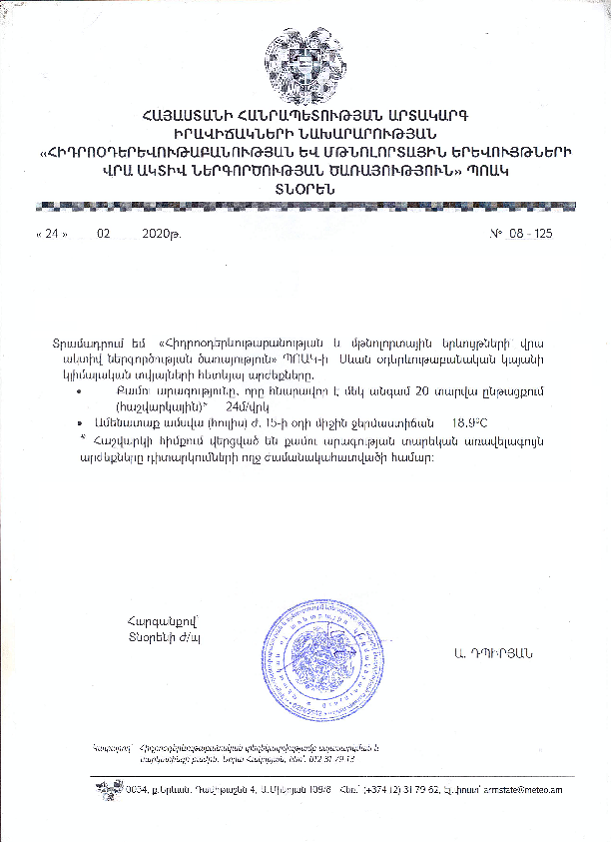 èºÈÆºüÆ ¶àðÌ²ÎÆòÀÀëï úÜ¸  -84 –Ç   4.2 Ï»ïÇ é»ÉÇ»ýÇ ·áñÍ³ÏÇóÁ Ñ³ßí³ñÏíáõÙ ¿  = 1+ (m -1)µ³Ý³Ó¨áí, áñï»Õ1=  X0 : a0ÇëÏ ηm áñáßíáõÙ ¿ Áëï ³ÕÛáõë³ÏÇh     -	³ñï³Ý»ïÙ³Ý ³Ù»Ý³µ³ñÓñ ³ÕµÛáõñÇ µ³ñÓñáõÃÛáõÝÁ` 10 ÙH 0  -    ï»Õ³ÝùÇ µ³ñÓñáõÃÛáõÝÁ`  1300ÙX0   - ³ñ·»ÉùÇ Ï»ÝïñáÝÇó ÙÇÝã¨  Ó»éÝ³ñÏáõÃÛáõÝÁ »Õ³Í Ñ»é³íáñáõÃÛáõÝÁ`  2200Ù   a0   -     µ³ñÓáõÝùÇ ÏÇë³É³ÛÝáõÃÛáõÝÝ ¿`  2000Ù                         n1 = h : H0 = 10 : 1300< 0.5n2  = a0 : H0 = 2000 : 1300= 1.54³ÕÛáõë³ÏáõÙ n2 –ÇÝ Ñ³Ù³å³ï³ëË³ÝáÕ ηm= 1.51=  X0 : a0  = 2200 : 2000 = 1.1Áëï     ·ñ³ýÇÏÇ     1  =  0.6= 1+ 0.6(1.5 -1) =  1.301. Общие сведения.     Расчет проведен на ПК "ЭРА" v2.5 фирмы НПП "Логос-Плюс", Новосибирск     в соответствии с положениями документа "Методы расчетов рассеивания выбросов      вредных (загрязняющих) веществ в атмосферном воздухе" (МРР-2017).2. Параметры города   ПК ЭРА v2.5.  Модель: МРР-2017     Название: Мартуни     Коэффициент А = 200     Скорость ветра Uмр =  24.0 м/с (для лета 24.0, для зимы 12.0)     Средняя скорость ветра = 3.0 м/с     Температура летняя =  18.9  град.C     Температура зимняя =  -5.7  град.C     Коэффициент рельефа =  1.30     Площадь города =  0.0 кв.км Угол между направлением на СЕВЕР и осью Х = 90.0 угловых градусовФоновые концентрации на постах не заданы3. Исходные параметры источников.   ПК ЭРА v2.5.  Модель: МРР-2017     Город     :021 Мартуни.     Объект    :0001 ООО Геворгян и Нерсисян.     Вар.расч. :1    Расч.год:  2021 без учета мероприятий      Расчет проводился 24.04.2021 21:06     Режим раб.:01 - Основной     Примесь   :2908 - Пыль неорганическая с содержанием кремния 20 - 70 процентов                                  ПДКмр для примеси 2908 = 0.3 мг/м3     Коэффициент рельефа (КР): индивидуальный с источников     Коэффициент оседания (F): индивидуальный с источников______________________________________________________________________________________________________________________    Код    |Реж|Тип|  H1 |  H2 |  D  |  Wo |   V1  |  T  |   X1   |   Y1   |   X2   |   Y2   |Alf| F | КР |Ди| Выброс <Об~П>~<Ис>|~~~|~~~|~~м~~|~~м~~|~~м~~|~м/с~|~~м3/с~|градС|~~~м~~~~|~~~м~~~~|~~~м~~~~|~~~м~~~~|гр.|~~~|~~~~|~~|~~~г/с~~000101 0001  1  П2    3.0        10.0  3.00   235.6  20.0        2       40       10       20   0 3.0 1.300 0 0.1000000000101 0002  1  Т    10.0        0.20 15.00  0.4712  20.0       15       40                       3.0 1.300 0 0.0500000000101 0003  1  Т     6.5         1.2 20.00   23.76  20.0       25       20                       3.0 1.300 0 0.30000004. Расчетные параметры Cм,Uм,Xм   ПК ЭРА v2.5.  Модель: МРР-2017     Город     :021 Мартуни.     Объект    :0001 ООО Геворгян и Нерсисян.     Вар.расч. :1    Расч.год:  2021 без учета мероприятий      Расчет проводился 24.04.2021 21:06     Режим раб.:01 - Основной     Сезон     :ЛЕТО (температура воздуха 18.9 град.С)     Примесь   :2908 - Пыль неорганическая с содержанием кремния 20 - 70 процентов                                  ПДКмр для примеси 2908 = 0.3 мг/м3_____________________________________________________________________________| - Для линейных и площадных источников выброс является суммарным по всей   ||   площади, а Cm - концентрация одиночного источника, расположенного в     ||   центре симметрии, с суммарным М                                         ||~~~~~~~~~~~~~~~~~~~~~~~~~~~~~~~~~~~~~~~~~~~~~~~~~~~~~~~~~~~~~~~~~~~~~~~~~~~||________________Источники________________|______Их расчетные параметры_____||Номер|    Код    |Режим|      M     |Тип |     Cm     |    Um   |    Xm    ||-п/п-|<об-п>-<ис>|-----|------------|----|-[доли ПДК]-|--[м/с]--|----[м]---||   1 |000101 0001|  1  |    0.100000| П2 |   0.318794 |  28.60  |    58.8  ||   2 |000101 0002|  1  |    0.050000| Т  |   0.343066 |   0.50  |    19.4  ||   3 |000101 0003|  1  |    0.300000| Т  |   0.416001 |  10.82  |    78.4  ||~~~~~~~~~~~~~~~~~~~~~~~~~~~~~~~~~~~~~~~~~~~~~~~~~~~~~~~~~~~~~~~~~~~~~~~~~~~||          Суммарный Mq =    0.450000 г/с                                   ||          Сумма Cм по всем источникам =      1.077860 долей ПДК            ||---------------------------------------------------------------------------||              Средневзвешенная опасная скорость ветра =  10.87 м/с         ||___________________________________________________________________________|5. Управляющие параметры расчета   ПК ЭРА v2.5.  Модель: МРР-2017     Город     :021 Мартуни.     Объект    :0001 ООО Геворгян и Нерсисян.     Вар.расч. :1    Расч.год:  2021 без учета мероприятий      Расчет проводился 24.04.2021 21:06     Режим раб.:01 - Основной     Сезон     :ЛЕТО (температура воздуха 18.9 град.С)     Примесь   :2908 - Пыль неорганическая с содержанием кремния 20 - 70 процентов                                  ПДКмр для примеси 2908 = 0.3 мг/м3     Фоновая концентрация не задана     Расчет по прямоугольнику 001 : 1200x1200 с шагом 120  Расчет в фиксированных точках. Группа точек 090     Направление ветра: автоматический поиск опасного направления от 0 до 360 град.     Скорость ветра: автоматический поиск опасной скорости от 0.5 до 24.0(Uмр) м/с     Средневзвешенная опасная скорость ветра Uсв= 10.87 м/с6. Результаты расчета в виде таблицы.   ПК ЭРА v2.5.  Модель: МРР-2017     Город     :021 Мартуни.     Объект    :0001 ООО Геворгян и Нерсисян.     Вар.расч. :1    Расч.год:  2021 без учета мероприятий      Расчет проводился 24.04.2021 21:06     Режим раб.:01 - Основной     Примесь   :2908 - Пыль неорганическая с содержанием кремния 20 - 70 процентов                                  ПДКмр для примеси 2908 = 0.3 мг/м3     Расчет проводился на прямоугольнике 1     с параметрами: координаты центра X= -1,  Y= 1                    размеры: длина(по Х)= 1200, ширина(по Y)= 1200, шаг сетки= 120     Фоновая концентрация не задана     Направление ветра: автоматический поиск опасного направления от 0 до 360 град.     Скорость ветра: автоматический поиск опасной скорости от 0.5 до 24.0(Uмр) м/с            ____________Расшифровка_обозначений___________            | Qс - суммарная концентрация [доли ПДК]     |            | Cс - суммарная концентрация [мг/м.куб]     |            | Фоп- опасное направл. ветра [ угл. град.]  |            | Uоп- опасная скорость ветра [    м/с    ]  |            | Ви - вклад ИСТОЧНИКА  в  Qс [доли ПДК]     |            | Kи - код источника для верхней строки  Ви  |    |~~~~~~~~                                            ~~~~~~~~~~~~|    | -Если в строке Cmax=<0.05 ПДК, то Фоп,Uоп,Ви,Kи не печатаются |    ~~~~~~~~~~~~~~~~~~~~~~~~~~~~~~~~~~~~~~~~~~~~~~~~~~~~~~~~~~~~~~~~~~___________y=   601 : Y-строка  1  Cmax=  0.144 долей ПДК (x=    -1.0; напр.ветра=178)----------:______________________________________________________________________x=  -601 :  -481:  -361:  -241:  -121:    -1:   119:   239:   359:   479:   599:----------:------:------:------:------:------:------:------:------:------:------:Qc : 0.091: 0.100: 0.115: 0.129: 0.140: 0.144: 0.141: 0.131: 0.116: 0.102: 0.093:Cc : 0.027: 0.030: 0.034: 0.039: 0.042: 0.043: 0.042: 0.039: 0.035: 0.030: 0.028:Фоп:  133 :  139 :  147 :  156 :  166 :  178 :  190 :  201 :  211 :  219 :  226 :Uоп: 5.68 : 6.56 : 5.73 :24.00 :24.00 :23.52 :24.00 :24.00 :24.00 : 6.61 : 5.69 :   :      :      :      :      :      :      :      :      :      :      :      :Ви : 0.044: 0.044: 0.052: 0.081: 0.089: 0.092: 0.090: 0.084: 0.075: 0.046: 0.044:Ки : 0001 : 0001 : 0003 : 0003 : 0003 : 0003 : 0003 : 0003 : 0003 : 0003 : 0001 :Ви : 0.038: 0.044: 0.050: 0.035: 0.038: 0.039: 0.037: 0.033: 0.029: 0.043: 0.040:Ки : 0003 : 0003 : 0001 : 0001 : 0001 : 0001 : 0001 : 0001 : 0001 : 0001 : 0003 :Ви : 0.009: 0.012: 0.013: 0.013: 0.013: 0.014: 0.013: 0.013: 0.012: 0.012: 0.010:Ки : 0002 : 0002 : 0002 : 0002 : 0002 : 0002 : 0002 : 0002 : 0002 : 0002 : 0002 :~~~~~~~~~~~~~~~~~~~~~~~~~~~~~~~~~~~~~~~~~~~~~~~~~~~~~~~~~~~~~~~~~~~~~~~~~~~~~~~~~___________y=   481 : Y-строка  2  Cmax=  0.193 долей ПДК (x=    -1.0; напр.ветра=178)----------:______________________________________________________________________x=  -601 :  -481:  -361:  -241:  -121:    -1:   119:   239:   359:   479:   599:----------:------:------:------:------:------:------:------:------:------:------:Qc : 0.098: 0.117: 0.141: 0.165: 0.186: 0.193: 0.186: 0.168: 0.144: 0.121: 0.101:Cc : 0.030: 0.035: 0.042: 0.050: 0.056: 0.058: 0.056: 0.050: 0.043: 0.036: 0.030:Фоп:  126 :  132 :  140 :  150 :  163 :  178 :  193 :  206 :  217 :  225 :  232 :Uоп: 6.41 : 5.73 :24.00 :13.29 :12.99 :13.06 :12.93 :12.88 :12.70 :24.00 : 6.57 :   :      :      :      :      :      :      :      :      :      :      :      :Ви : 0.044: 0.054: 0.088: 0.103: 0.117: 0.122: 0.117: 0.107: 0.091: 0.080: 0.047:Ки : 0001 : 0003 : 0003 : 0003 : 0003 : 0003 : 0003 : 0003 : 0003 : 0003 : 0003 :Ви : 0.043: 0.050: 0.039: 0.044: 0.050: 0.052: 0.049: 0.042: 0.036: 0.029: 0.043:Ки : 0003 : 0001 : 0001 : 0001 : 0001 : 0001 : 0001 : 0001 : 0001 : 0001 : 0001 :Ви : 0.011: 0.014: 0.013: 0.018: 0.020: 0.020: 0.020: 0.019: 0.017: 0.012: 0.012:Ки : 0002 : 0002 : 0002 : 0002 : 0002 : 0002 : 0002 : 0002 : 0002 : 0002 : 0002 :~~~~~~~~~~~~~~~~~~~~~~~~~~~~~~~~~~~~~~~~~~~~~~~~~~~~~~~~~~~~~~~~~~~~~~~~~~~~~~~~~___________y=   361 : Y-строка  3  Cmax=  0.266 долей ПДК (x=    -1.0; напр.ветра=177)----------:______________________________________________________________________x=  -601 :  -481:  -361:  -241:  -121:    -1:   119:   239:   359:   479:   599:----------:------:------:------:------:------:------:------:------:------:------:Qc : 0.112: 0.138: 0.173: 0.215: 0.252: 0.266: 0.250: 0.217: 0.179: 0.144: 0.116:Cc : 0.033: 0.041: 0.052: 0.065: 0.076: 0.080: 0.075: 0.065: 0.054: 0.043: 0.035:Фоп:  118 :  124 :  131 :  142 :  157 :  177 :  197 :  213 :  226 :  234 :  240 :Uоп: 5.86 :24.00 :13.30 :13.82 :13.81 :13.71 :13.67 :13.76 :12.88 :12.78 :24.00 :   :      :      :      :      :      :      :      :      :      :      :      :Ви : 0.050: 0.087: 0.108: 0.137: 0.163: 0.172: 0.165: 0.147: 0.115: 0.092: 0.076:Ки : 0003 : 0003 : 0003 : 0003 : 0003 : 0003 : 0003 : 0003 : 0003 : 0003 : 0003 :Ви : 0.049: 0.038: 0.047: 0.058: 0.067: 0.069: 0.062: 0.050: 0.045: 0.035: 0.028:Ки : 0001 : 0001 : 0001 : 0001 : 0001 : 0001 : 0001 : 0001 : 0001 : 0001 : 0001 :Ви : 0.013: 0.013: 0.018: 0.020: 0.023: 0.024: 0.023: 0.020: 0.019: 0.017: 0.012:Ки : 0002 : 0002 : 0002 : 0002 : 0002 : 0002 : 0002 : 0002 : 0002 : 0002 : 0002 :~~~~~~~~~~~~~~~~~~~~~~~~~~~~~~~~~~~~~~~~~~~~~~~~~~~~~~~~~~~~~~~~~~~~~~~~~~~~~~~~~___________y=   241 : Y-строка  4  Cmax=  0.350 долей ПДК (x=    -1.0; напр.ветра=175)----------:______________________________________________________________________x=  -601 :  -481:  -361:  -241:  -121:    -1:   119:   239:   359:   479:   599:----------:------:------:------:------:------:------:------:------:------:------:Qc : 0.122: 0.157: 0.207: 0.275: 0.342: 0.350: 0.315: 0.272: 0.217: 0.167: 0.129:Cc : 0.037: 0.047: 0.062: 0.082: 0.103: 0.105: 0.094: 0.082: 0.065: 0.050: 0.039:Фоп:  109 :  113 :  119 :  130 :  147 :  175 :  205 :  226 :  238 :  245 :  250 :Uоп:24.00 :23.46 :13.85 :13.97 :14.14 :13.71 :13.31 :13.57 :13.71 :13.01 :24.00 :   :      :      :      :      :      :      :      :      :      :      :      :Ви : 0.077: 0.098: 0.131: 0.175: 0.219: 0.236: 0.223: 0.185: 0.145: 0.109: 0.084:Ки : 0003 : 0003 : 0003 : 0003 : 0003 : 0003 : 0003 : 0003 : 0003 : 0003 : 0003 :Ви : 0.033: 0.045: 0.056: 0.077: 0.096: 0.085: 0.066: 0.064: 0.052: 0.040: 0.032:Ки : 0001 : 0001 : 0001 : 0001 : 0001 : 0001 : 0001 : 0001 : 0001 : 0001 : 0001 :Ви : 0.012: 0.014: 0.020: 0.023: 0.027: 0.029: 0.027: 0.024: 0.020: 0.018: 0.013:Ки : 0002 : 0002 : 0002 : 0002 : 0002 : 0002 : 0002 : 0002 : 0002 : 0002 : 0002 :~~~~~~~~~~~~~~~~~~~~~~~~~~~~~~~~~~~~~~~~~~~~~~~~~~~~~~~~~~~~~~~~~~~~~~~~~~~~~~~~~___________y=   121 : Y-строка  5  Cmax=  0.442 долей ПДК (x=  -121.0; напр.ветра=124)----------:______________________________________________________________________x=  -601 :  -481:  -361:  -241:  -121:    -1:   119:   239:   359:   479:   599:----------:------:------:------:------:------:------:------:------:------:------:Qc : 0.129: 0.170: 0.232: 0.320: 0.442: 0.425: 0.366: 0.318: 0.248: 0.184: 0.139:Cc : 0.039: 0.051: 0.070: 0.096: 0.133: 0.128: 0.110: 0.095: 0.075: 0.055: 0.042:Фоп:   99 :  101 :  104 :  110 :  124 :  166 :  224 :  246 :  254 :  258 :  261 :Uоп:24.00 :12.76 :13.85 :14.20 :14.47 :11.41 :12.36 :13.16 :13.56 :13.01 :23.23 :   :      :      :      :      :      :      :      :      :      :      :      :Ви : 0.082: 0.107: 0.149: 0.206: 0.286: 0.383: 0.334: 0.233: 0.171: 0.123: 0.091:Ки : 0003 : 0003 : 0003 : 0003 : 0003 : 0003 : 0003 : 0003 : 0003 : 0003 : 0003 :Ви : 0.034: 0.045: 0.063: 0.089: 0.132: 0.024: 0.021: 0.063: 0.056: 0.043: 0.034:Ки : 0001 : 0001 : 0001 : 0001 : 0001 : 0002 : 0001 : 0001 : 0001 : 0001 : 0001 :Ви : 0.012: 0.018: 0.021: 0.024: 0.024: 0.019: 0.012: 0.022: 0.021: 0.018: 0.013:Ки : 0002 : 0002 : 0002 : 0002 : 0002 : 0001 : 0002 : 0002 : 0002 : 0002 : 0002 :~~~~~~~~~~~~~~~~~~~~~~~~~~~~~~~~~~~~~~~~~~~~~~~~~~~~~~~~~~~~~~~~~~~~~~~~~~~~~~~~~___________y=     1 : Y-строка  6  Cmax=  0.482 долей ПДК (x=   119.0; напр.ветра=283)----------:______________________________________________________________________x=  -601 :  -481:  -361:  -241:  -121:    -1:   119:   239:   359:   479:   599:----------:------:------:------:------:------:------:------:------:------:------:Qc : 0.130: 0.172: 0.235: 0.314: 0.381: 0.389: 0.482: 0.353: 0.263: 0.191: 0.141:Cc : 0.039: 0.052: 0.070: 0.094: 0.114: 0.117: 0.144: 0.106: 0.079: 0.057: 0.042:Фоп:   88 :   87 :   86 :   84 :   81 :   22 :  283 :  276 :  274 :  273 :  273 :Uоп:24.00 :12.74 :13.79 :13.97 :13.02 : 0.61 :12.74 :13.17 :13.36 :13.01 :13.32 :   :      :      :      :      :      :      :      :      :      :      :      :Ви : 0.084: 0.108: 0.153: 0.207: 0.315: 0.389: 0.379: 0.250: 0.179: 0.126: 0.091:Ки : 0003 : 0003 : 0003 : 0003 : 0003 : 0002 : 0003 : 0003 : 0003 : 0003 : 0003 :Ви : 0.034: 0.046: 0.062: 0.083: 0.051: 0.001: 0.091: 0.081: 0.062: 0.046: 0.034:Ки : 0001 : 0001 : 0001 : 0001 : 0001 : 0003 : 0001 : 0001 : 0001 : 0001 : 0001 :Ви : 0.012: 0.018: 0.021: 0.024: 0.015:      : 0.012: 0.023: 0.021: 0.018: 0.016:Ки : 0002 : 0002 : 0002 : 0002 : 0002 :      : 0002 : 0002 : 0002 : 0002 : 0002 :~~~~~~~~~~~~~~~~~~~~~~~~~~~~~~~~~~~~~~~~~~~~~~~~~~~~~~~~~~~~~~~~~~~~~~~~~~~~~~~~~___________y=  -119 : Y-строка  7  Cmax=  0.432 долей ПДК (x=   119.0; напр.ветра=325)----------:______________________________________________________________________x=  -601 :  -481:  -361:  -241:  -121:    -1:   119:   239:   359:   479:   599:----------:------:------:------:------:------:------:------:------:------:------:Qc : 0.125: 0.162: 0.216: 0.280: 0.326: 0.399: 0.432: 0.334: 0.248: 0.182: 0.137:Cc : 0.038: 0.049: 0.065: 0.084: 0.098: 0.120: 0.130: 0.100: 0.074: 0.055: 0.041:Фоп:   77 :   74 :   69 :   61 :   45 :    9 :  325 :  303 :  293 :  288 :  284 :Uоп:24.00 :12.84 :13.86 :13.71 :14.31 :12.32 :14.31 :13.17 :13.10 :12.88 :23.46 :   :      :      :      :      :      :      :      :      :      :      :      :Ви : 0.081: 0.104: 0.143: 0.194: 0.254: 0.322: 0.296: 0.226: 0.166: 0.118: 0.091:Ки : 0003 : 0003 : 0003 : 0003 : 0003 : 0003 : 0003 : 0003 : 0003 : 0003 : 0003 :Ви : 0.032: 0.041: 0.054: 0.064: 0.051: 0.048: 0.109: 0.083: 0.061: 0.045: 0.033:Ки : 0001 : 0001 : 0001 : 0001 : 0001 : 0001 : 0001 : 0001 : 0001 : 0001 : 0001 :Ви : 0.012: 0.017: 0.020: 0.022: 0.021: 0.029: 0.028: 0.025: 0.021: 0.019: 0.013:Ки : 0002 : 0002 : 0002 : 0002 : 0002 : 0002 : 0002 : 0002 : 0002 : 0002 : 0002 :~~~~~~~~~~~~~~~~~~~~~~~~~~~~~~~~~~~~~~~~~~~~~~~~~~~~~~~~~~~~~~~~~~~~~~~~~~~~~~~~~___________y=  -239 : Y-строка  8  Cmax=  0.313 долей ПДК (x=   119.0; напр.ветра=339)----------:______________________________________________________________________x=  -601 :  -481:  -361:  -241:  -121:    -1:   119:   239:   359:   479:   599:----------:------:------:------:------:------:------:------:------:------:------:Qc : 0.115: 0.145: 0.186: 0.234: 0.280: 0.312: 0.313: 0.268: 0.210: 0.162: 0.126:Cc : 0.035: 0.044: 0.056: 0.070: 0.084: 0.094: 0.094: 0.080: 0.063: 0.049: 0.038:Фоп:   67 :   62 :   55 :   44 :   28 :    4 :  339 :  320 :  308 :  300 :  295 :Uоп:24.00 :23.23 :13.16 :13.64 :13.57 :13.23 :13.18 :13.21 :12.87 :13.20 :24.00 :   :      :      :      :      :      :      :      :      :      :      :      :Ви : 0.075: 0.094: 0.121: 0.155: 0.195: 0.213: 0.210: 0.179: 0.139: 0.106: 0.083:Ки : 0003 : 0003 : 0003 : 0003 : 0003 : 0003 : 0003 : 0003 : 0003 : 0003 : 0003 :Ви : 0.029: 0.038: 0.046: 0.057: 0.061: 0.073: 0.077: 0.066: 0.052: 0.039: 0.031:Ки : 0001 : 0001 : 0001 : 0001 : 0001 : 0001 : 0001 : 0001 : 0001 : 0001 : 0001 :Ви : 0.012: 0.013: 0.019: 0.021: 0.023: 0.027: 0.026: 0.023: 0.020: 0.017: 0.012:Ки : 0002 : 0002 : 0002 : 0002 : 0002 : 0002 : 0002 : 0002 : 0002 : 0002 : 0002 :~~~~~~~~~~~~~~~~~~~~~~~~~~~~~~~~~~~~~~~~~~~~~~~~~~~~~~~~~~~~~~~~~~~~~~~~~~~~~~~~~___________y=  -359 : Y-строка  9  Cmax=  0.232 долей ПДК (x=    -1.0; напр.ветра=  3)----------:______________________________________________________________________x=  -601 :  -481:  -361:  -241:  -121:    -1:   119:   239:   359:   479:   599:----------:------:------:------:------:------:------:------:------:------:------:Qc : 0.102: 0.126: 0.153: 0.185: 0.214: 0.232: 0.227: 0.203: 0.169: 0.137: 0.110:Cc : 0.031: 0.038: 0.046: 0.056: 0.064: 0.070: 0.068: 0.061: 0.051: 0.041: 0.033:Фоп:   58 :   52 :   44 :   34 :   20 :    3 :  345 :  330 :  319 :  310 :  304 :Uоп: 6.71 :24.00 :13.26 :13.09 :13.71 :13.57 :13.47 :12.88 :12.88 :23.46 : 6.80 :   :      :      :      :      :      :      :      :      :      :      :      :Ви : 0.047: 0.081: 0.097: 0.122: 0.145: 0.156: 0.151: 0.133: 0.110: 0.091: 0.053:Ки : 0003 : 0003 : 0003 : 0003 : 0003 : 0003 : 0003 : 0003 : 0003 : 0003 : 0003 :Ви : 0.043: 0.032: 0.039: 0.045: 0.050: 0.054: 0.056: 0.050: 0.041: 0.034: 0.045:Ки : 0001 : 0001 : 0001 : 0001 : 0001 : 0001 : 0001 : 0001 : 0001 : 0001 : 0001 :Ви : 0.012: 0.012: 0.017: 0.019: 0.020: 0.021: 0.021: 0.020: 0.018: 0.013: 0.013:Ки : 0002 : 0002 : 0002 : 0002 : 0002 : 0002 : 0002 : 0002 : 0002 : 0002 : 0002 :~~~~~~~~~~~~~~~~~~~~~~~~~~~~~~~~~~~~~~~~~~~~~~~~~~~~~~~~~~~~~~~~~~~~~~~~~~~~~~~~~___________y=  -479 : Y-строка 10  Cmax=  0.170 долей ПДК (x=    -1.0; напр.ветра=  2)----------:______________________________________________________________________x=  -601 :  -481:  -361:  -241:  -121:    -1:   119:   239:   359:   479:   599:----------:------:------:------:------:------:------:------:------:------:------:Qc : 0.095: 0.108: 0.126: 0.144: 0.161: 0.170: 0.167: 0.153: 0.134: 0.114: 0.101:Cc : 0.029: 0.033: 0.038: 0.043: 0.048: 0.051: 0.050: 0.046: 0.040: 0.034: 0.030:Фоп:   50 :   44 :   37 :   27 :   15 :    2 :  349 :  336 :  326 :  318 :  311 :Uоп: 5.72 : 5.73 :24.00 :12.80 :13.28 :12.88 :13.01 :13.30 :24.00 :24.00 : 5.72 :   :      :      :      :      :      :      :      :      :      :      :      :Ви : 0.045: 0.049: 0.082: 0.092: 0.104: 0.110: 0.110: 0.099: 0.089: 0.076: 0.046:Ки : 0001 : 0003 : 0003 : 0003 : 0003 : 0003 : 0003 : 0003 : 0003 : 0003 : 0003 :Ви : 0.041: 0.047: 0.031: 0.036: 0.039: 0.042: 0.040: 0.037: 0.033: 0.026: 0.045:Ки : 0003 : 0001 : 0001 : 0001 : 0001 : 0001 : 0001 : 0001 : 0001 : 0001 : 0001 :Ви : 0.010: 0.012: 0.012: 0.017: 0.018: 0.018: 0.018: 0.017: 0.013: 0.012: 0.010:Ки : 0002 : 0002 : 0002 : 0002 : 0002 : 0002 : 0002 : 0002 : 0002 : 0002 : 0002 :~~~~~~~~~~~~~~~~~~~~~~~~~~~~~~~~~~~~~~~~~~~~~~~~~~~~~~~~~~~~~~~~~~~~~~~~~~~~~~~~~___________y=  -599 : Y-строка 11  Cmax=  0.128 долей ПДК (x=    -1.0; напр.ветра=  2)----------:______________________________________________________________________x=  -601 :  -481:  -361:  -241:  -121:    -1:   119:   239:   359:   479:   599:----------:------:------:------:------:------:------:------:------:------:------:Qc : 0.085: 0.095: 0.102: 0.115: 0.124: 0.128: 0.127: 0.119: 0.107: 0.100: 0.089:Cc : 0.025: 0.029: 0.031: 0.034: 0.037: 0.038: 0.038: 0.036: 0.032: 0.030: 0.027:Фоп:   44 :   38 :   31 :   22 :   13 :    2 :  351 :  341 :  331 :  324 :  317 :Uоп: 5.71 : 5.71 : 6.64 : 5.73 :24.00 :24.00 :24.00 :24.00 : 6.71 : 5.72 : 5.71 :   :      :      :      :      :      :      :      :      :      :      :      :Ви : 0.042: 0.044: 0.047: 0.054: 0.082: 0.085: 0.084: 0.079: 0.051: 0.045: 0.042:Ки : 0001 : 0001 : 0003 : 0003 : 0003 : 0003 : 0003 : 0003 : 0003 : 0003 : 0001 :Ви : 0.035: 0.041: 0.043: 0.048: 0.029: 0.031: 0.031: 0.028: 0.044: 0.045: 0.038:Ки : 0003 : 0003 : 0001 : 0001 : 0001 : 0001 : 0001 : 0001 : 0001 : 0001 : 0003 :Ви : 0.008: 0.010: 0.012: 0.013: 0.012: 0.012: 0.012: 0.012: 0.012: 0.010: 0.009:Ки : 0002 : 0002 : 0002 : 0002 : 0002 : 0002 : 0002 : 0002 : 0002 : 0002 : 0002 :~~~~~~~~~~~~~~~~~~~~~~~~~~~~~~~~~~~~~~~~~~~~~~~~~~~~~~~~~~~~~~~~~~~~~~~~~~~~~~~~~ Результаты расчета в точке максимума   ПК ЭРА v2.5.  Модель: МРР-2017          Координаты точки :  X=   119.0 м,  Y=     1.0 м                                     ___________________________ Максимальная суммарная концентрация | Cs=   0.48163 доли ПДК  |                                     |       0.14449 мг/м3     |                                     ~~~~~~~~~~~~~~~~~~~~~~~~~~~   Достигается при опасном  направлении   283 град.                       и скорости ветра 12.74 м/сВсего источников: 3. В таблице заказано вкладчиков не более чем с 95% вклада_____________________________________ВКЛАДЫ_ИСТОЧНИКОВ_______________________________|Ном.|    Код    |Режим|Тип|   Выброс  |    Вклад   |Вклад в%| Сум. %| Коэф.влияния ||----|<Об-П>-<Ис>|-----|---|---M-(Mq)--|-C[доли ПДК]|--------|-------|---- b=C/M ---||  1 |000101 0003|   1 | Т |     0.3000|   0.378770 |  78.6  |  78.6 |   1.2625653  ||  2 |000101 0001|   1 | П2|     0.1000|   0.091154 |  18.9  |  97.6 | 0.911535621  ||                              В сумме =   0.469923    97.6                         ||            Суммарный вклад остальных =   0.011708     2.4                         |7. Суммарные концентрации в узлах расчетной сетки.   ПК ЭРА v2.5.  Модель: МРР-2017     Город     :021 Мартуни.     Объект    :0001 ООО Геворгян и Нерсисян.     Вар.расч. :1    Расч.год:  2021 без учета мероприятий      Расчет проводился 24.04.2021 21:06     Режим раб.:01 - Основной     Примесь   :2908 - Пыль неорганическая с содержанием кремния 20 - 70 процентов                                  ПДКмр для примеси 2908 = 0.3 мг/м3       _____Параметры_расчетного_прямоугольника_No  1_____      |  Координаты центра  : X=       -1 м;  Y=        1 |      |  Длина и ширина     : L=   1200 м;  B=   1200 м   |      |  Шаг сетки (dX=dY)  : D=    120 м                 |       ~~~~~~~~~~~~~~~~~~~~~~~~~~~~~~~~~~~~~~~~~~~~~~~~~~~     Фоновая концентрация не задана     Направление ветра: автоматический поиск опасного направления от 0 до 360 град.     Скорость ветра: автоматический поиск опасной скорости от 0.5 до 24.0(Uмр) м/с   (Символ ^ означает наличие источника вблизи расчетного узла)      1     2     3     4     5     6     7     8     9    10    11      *--|-----|-----|-----|-----|-----C-----|-----|-----|-----|-----|----| 1-| 0.091 0.100 0.115 0.129 0.140 0.144 0.141 0.131 0.116 0.102 0.093 |- 1   |                                                                   | 2-| 0.098 0.117 0.141 0.165 0.186 0.193 0.186 0.168 0.144 0.121 0.101 |- 2   |                                                                   | 3-| 0.112 0.138 0.173 0.215 0.252 0.266 0.250 0.217 0.179 0.144 0.116 |- 3   |                                                                   | 4-| 0.122 0.157 0.207 0.275 0.342 0.350 0.315 0.272 0.217 0.167 0.129 |- 4   |                                                                   | 5-| 0.129 0.170 0.232 0.320 0.442 0.425 0.366 0.318 0.248 0.184 0.139 |- 5   |                                                                   | 6-C 0.130 0.172 0.235 0.314 0.381 0.389 0.482 0.353 0.263 0.191 0.141 C- 6   |                                ^                                  | 7-| 0.125 0.162 0.216 0.280 0.326 0.399 0.432 0.334 0.248 0.182 0.137 |- 7   |                                                                   | 8-| 0.115 0.145 0.186 0.234 0.280 0.312 0.313 0.268 0.210 0.162 0.126 |- 8   |                                                                   | 9-| 0.102 0.126 0.153 0.185 0.214 0.232 0.227 0.203 0.169 0.137 0.110 |- 9   |                                                                   |10-| 0.095 0.108 0.126 0.144 0.161 0.170 0.167 0.153 0.134 0.114 0.101 |-10   |                                                                   |11-| 0.085 0.095 0.102 0.115 0.124 0.128 0.127 0.119 0.107 0.100 0.089 |-11   |                                                                   |   |--|-----|-----|-----|-----|-----C-----|-----|-----|-----|-----|----|      1     2     3     4     5     6     7     8     9    10    11          В целом по расчетному прямоугольнику: Максимальная концентрация --------->Cм =0.48163 долей ПДК                                         =0.14449 мг/м3 Достигается в точке с координатами:  Xм =   119.0 м     ( X-столбец 7, Y-строка 6)       Yм =     1.0 м При опасном направлении ветра  :     283 град.  и "опасной" скорости ветра    : 12.74 м/с9. Результаты расчета по границе санзоны.   ПК ЭРА v2.5.  Модель: МРР-2017     Город     :021 Мартуни.     Объект    :0001 ООО Геворгян и Нерсисян.     Вар.расч. :1    Расч.год:  2021 без учета мероприятий      Расчет проводился 24.04.2021 21:06      Режим раб.:01 - Основной     Примесь   :2908 - Пыль неорганическая с содержанием кремния 20 - 70 процентов                                  ПДКмр для примеси 2908 = 0.3 мг/м3     Расчет проводился по всем санитарным зонам внутри расч. прямоугольника 001     Всего просчитано точек:  63     Фоновая концентрация не задана     Направление ветра: автоматический поиск опасного направления от 0 до 360 град.Скорость ветра: автоматический поиск опасной скорости от 0.5 до 24.0(Uмр) м/с            ____________Расшифровка_обозначений___________            | Qс - суммарная концентрация [доли ПДК]     |            | Cс - суммарная концентрация [мг/м.куб]     |            | Фоп- опасное направл. ветра [ угл. град.]  |            | Uоп- опасная скорость ветра [    м/с    ]  |            | Ви - вклад ИСТОЧНИКА  в  Qс [доли ПДК]     |            | Kи - код источника для верхней строки  Ви  |________________________________________________________________________________________________________ y=   -184:  -185:  -184:  -181:  -161:  -161:  -160:  -156:  -150:  -143:  -134:  -125:  -114:  -103:   -91:----------:------:------:------:------:------:------:------:------:------:------x=     20:     7:    -5:   -18:   -88:   -88:   -90:  -102:  -113:  -123:  -132:  -141:  -148:  -153:  -157:----------:------:------:------:------:------:------:------:------:------:-------Qc : 0.324: 0.318: 0.315: 0.313: 0.299: 0.299: 0.298: 0.295: 0.293: 0.291: 0.290: 0.289: 0.288: 0.290: 0.291:Cc : 0.097: 0.095: 0.095: 0.094: 0.090: 0.090: 0.089: 0.088: 0.088: 0.087: 0.087: 0.087: 0.087: 0.087: 0.087:Фоп:   18 :   20 :   23 :   26 :   42 :   42 :   42 :   45 :   47 :   50 :   52 :   55 :   58 :   60 :   63 :Uоп:14.69 :14.91 :15.05 :15.06 :13.51 :13.51 :13.52 :13.54 :13.57 :13.57 :13.57 :13.57 :13.57 :13.56 :13.52 :Ви : 0.292: 0.288: 0.283: 0.280: 0.261: 0.261: 0.261: 0.256: 0.255: 0.251: 0.252: 0.250: 0.248: 0.251: 0.250:Ки : 0003 : 0003 : 0003 : 0003 : 0003 : 0003 : 0003 : 0003 : 0003 : 0003 : 0003 : 0003 : 0003 : 0003 : 0003 :Ви : 0.021: 0.022: 0.023: 0.023: 0.026: 0.026: 0.025: 0.027: 0.026: 0.027: 0.026: 0.027: 0.028: 0.026: 0.027:Ки : 0001 : 0001 : 0001 : 0001 : 0001 : 0001 : 0001 : 0001 : 0001 : 0001 : 0001 : 0001 : 0001 : 0001 : 0001 :Ви : 0.010: 0.009: 0.009: 0.009: 0.012: 0.012: 0.012: 0.012: 0.012: 0.012: 0.012: 0.012: 0.013: 0.013: 0.013:Ки : 0002 : 0002 : 0002 : 0002 : 0002 : 0002 : 0002 : 0002 : 0002 : 0002 : 0002 : 0002 : 0002 : 0002 : 0002 :~~~~~~~~~~~~~~~~~~~~~~~~~~~~~~~~~~~~~~~~~~~~~~~~~~~~~~~~~~~~~~~~~~~~~~~~~~~~~~~~~_______________________________________________________________________ y=    -79:   -66:   -54:   -41:   -29:    30:    89:    89:   100:   111:   121:   129:   137:   143:   148:----------:------:------:------:------:------:------:------:------:------:------- x=   -160:  -161:  -160:  -158:  -154:  -132:  -109:  -109:  -105:   -98:   -90:   -81:   -71:   -61:   -49:----------:------:------:------:------:------:------:------:------:------:-------Qc : 0.293: 0.295: 0.299: 0.302: 0.308: 0.344: 0.377: 0.377: 0.380: 0.386: 0.392: 0.399: 0.407: 0.414: 0.423:Cc : 0.088: 0.089: 0.090: 0.091: 0.092: 0.103: 0.113: 0.113: 0.114: 0.116: 0.118: 0.120: 0.122: 0.124: 0.127:Фоп:   65 :   68 :   70 :   73 :   75 :   88 :  104 :  104 :  107 :  111 :  114 :  118 :  121 :  124 :  128 :Uоп:13.47 :13.41 :13.28 :13.21 :13.11 :14.15 :13.71 :13.71 :13.71 :13.71 :13.60 :13.59 :13.56 :13.48 :13.41 :Ви : 0.255: 0.256: 0.261: 0.263: 0.270: 0.309: 0.335: 0.335: 0.336: 0.341: 0.346: 0.352: 0.361: 0.369: 0.381:Ки : 0003 : 0003 : 0003 : 0003 : 0003 : 0003 : 0003 : 0003 : 0003 : 0003 : 0003 : 0003 : 0003 : 0003 : 0003 :Ви : 0.025: 0.026: 0.024: 0.026: 0.024: 0.022: 0.029: 0.029: 0.030: 0.033: 0.033: 0.035: 0.034: 0.033: 0.032:Ки : 0001 : 0001 : 0001 : 0001 : 0001 : 0001 : 0001 : 0001 : 0001 : 0001 : 0001 : 0001 : 0001 : 0001 : 0001 :Ви : 0.013: 0.013: 0.013: 0.013: 0.014: 0.013: 0.013: 0.013: 0.013: 0.012: 0.013: 0.011: 0.012: 0.011: 0.010:Ки : 0002 : 0002 : 0002 : 0002 : 0002 : 0002 : 0002 : 0002 : 0002 : 0002 : 0002 : 0002 : 0002 : 0002 : 0002 :~~~~~~~~~~~~~~~~~~~~~~~~~~~~~~~~~~~~~~~~~~~~~~~~~~~~~~~~~~~~~~~~~~~~~~~~~~~~~~~~~y=    152:   153:   154:   152:   150:   130:   130:   128:   122:   116:   108:    98:    88:    77:    66:----------:------:------:------:------:------:------:------:------:------:------: x=    -37:   -25:   -12:     1:    13:    77:    77:    85:    97:   107:   117:   125:   133:   139:   144:----------:------:------:------:------:------:------:------:------:------:------:Qc : 0.432: 0.444: 0.456: 0.470: 0.485: 0.553: 0.553: 0.557: 0.567: 0.573: 0.579: 0.579: 0.579: 0.575: 0.569:Cc : 0.130: 0.133: 0.137: 0.141: 0.145: 0.166: 0.166: 0.167: 0.170: 0.172: 0.174: 0.174: 0.174: 0.173: 0.171:Фоп:  131 :  134 :  138 :  141 :  145 :  172 :  172 :  177 :  185 :  193 :  202 :  211 :  222 :  233 :  244 :Uоп:13.27 :13.11 :13.00 :12.84 :12.74 :11.97 :11.97 :11.92 :11.85 :11.77 :11.07 :10.91 :10.87 :10.82 :10.77 :Ви : 0.391: 0.405: 0.421: 0.438: 0.456: 0.538: 0.538: 0.544: 0.555: 0.561: 0.567: 0.567: 0.566: 0.563: 0.560:Ки : 0003 : 0003 : 0003 : 0003 : 0003 : 0003 : 0003 : 0003 : 0003 : 0003 : 0003 : 0003 : 0003 : 0003 : 0003 :Ви : 0.030: 0.029: 0.026: 0.025: 0.022: 0.013: 0.013: 0.013: 0.012: 0.012: 0.011: 0.012: 0.013: 0.012: 0.008:Ки : 0001 : 0001 : 0001 : 0001 : 0001 : 0001 : 0001 : 0001 : 0001 : 0001 : 0001 : 0001 : 0001 : 0001 : 0001 :Ви : 0.011: 0.010: 0.009: 0.008: 0.006: 0.001: 0.001: 0.001:      :      :      :      Ки : 0002 : 0002 : 0002 : 0002 : 0002 : 0002 : 0002 : 0002 :      :      :           _______________________________________________________________________ y=     53:    41:    28:    16:     4:   -56:  -115:  -115:  -118:  -130:  -141:  -150:  -159:  -167:  -174:----------:------:------:------:------:------:------:------:------:------:------=    147:   148:   148:   147:   144:   124:   105:   105:   104:    99:    93:    85:    76:    67:    56:----------:------:------:------:------:------:------:------:------:------:------:Qc : 0.562: 0.561: 0.561: 0.564: 0.566: 0.524: 0.433: 0.433: 0.430: 0.412: 0.395: 0.382: 0.369: 0.356: 0.346:Cc : 0.169: 0.168: 0.168: 0.169: 0.170: 0.157: 0.130: 0.130: 0.129: 0.124: 0.119: 0.114: 0.111: 0.107: 0.104:Фоп:  257 :  269 :  282 :  293 :  304 :  341 :  355 :  355 :  355 :  357 :  359 :    2 :    4 :    6 :    9 :Uоп:10.82 :10.78 :10.80 :10.83 :10.75 :12.05 :13.18 :13.18 :13.28 :13.50 :13.71 :13.82 :14.15 :14.29 :14.45 : :      :      :      :      :      :      :      :      Ви : 0.558: 0.558: 0.559: 0.563: 0.565: 0.516: 0.415: 0.415: 0.411: 0.391: 0.373: 0.357: 0.344: 0.330: 0.318:Ки : 0003 : 0003 : 0003 : 0003 : 0003 : 0003 : 0003 : 0003 : 0003 : 0003 : 0003 : 0003 : 0003 : 0003 : 0003 :Ви : 0.003: 0.003: 0.002: 0.001: 0.001: 0.006: 0.013: 0.013: 0.014: 0.015: 0.016: 0.017: 0.018: 0.019: 0.019:Ки : 0001 : 0002 : 0002 : 0002 : 0001 : 0001 : 0001 : 0001 : 0001 : 0001 : 0001 : 0001 : 0001 : 0001 : 0001 :Ви : 0.001:      :      :      :      : 0.001: 0.006: 0.006: 0.005: 0.006: 0.007: 0.008: 0.007: 0.007: 0.008:Ки : 0002 :      :      :      :      : 0002 : 0002 : 0002 : 0002 : 0002 : 0002 : 0002 : 0002 : 0002 : 0002 :~~~~~~~~~~~~~~~~~~~~~~~~~~~~~~~~~~~~~~~~~~~~~~~~~~~~~~~~~~~~~~~~~~~~~~~~~~~~~~~~~_________________________ y=   -179:  -182:  -184:----------:------:------: x=     44:    32:    20:----------:------:------:Qc : 0.337: 0.330: 0.324:Cc : 0.101: 0.099: 0.097:Фоп:   12 :   15 :   18 :Uоп:14.61 :14.70 :14.69 :Ви : 0.309: 0.300: 0.292:Ки : 0003 : 0003 : 0003 :Ви : 0.020: 0.021: 0.021:Ки : 0001 : 0001 : 0001 :Ви : 0.009: 0.009: 0.010:Ки : 0002 : 0002 : 0002 :~~~~~~~~~~~~~~~~~~~~~~~~~ Результаты расчета в точке максимума   ПК ЭРА v2.5.  Модель: МРР-2017          Координаты точки :  X=   125.0 м,  Y=    98.0 м                                     ___________________________ Максимальная суммарная концентрация | Cs=   0.42238 доли ПДК  |	                                     |       0.12671 мг/м3     |                                     ~~~~~~~~~~~~~~~~~~~~~~~~~~10. Результаты расчета в фиксированных точках.   ПК ЭРА v2.5.  Модель: МРР-2017        Группа точек 090     Город     :021 Мартуни.     Объект    :0001 ООО Геворгян и Нерсисян.     Вар.расч. :1    Расч.год:  2021 без учета мероприятий      Расчет проводился 24.04.2021 21:06     Режим раб.:01 - Основной     Примесь   :2908 - Пыль неорганическая с содержанием кремния 20 - 70 процентов                                  ПДКмр для примеси 2908 = 0.3 мг/м3     Фоновая концентрация не задана     Направление ветра: автоматический поиск опасного направления от 0 до 360 град.     Скорость ветра: автоматический поиск опасной скорости от 0.5 до 24.0(Uмр) м/сТочка  1. Расчетная точка.          Координаты точки :  X=    52.0 м,  Y=    37.0 м                                     ___________________________ Максимальная суммарная концентрация | Cs=   0.42240 доли ПДК  |                                     |       0.12672 мг/м3     |                                     ~~~~~~~~~~~~~~~~~~~~~~~~~~~   Достигается при опасном  направлении   275 град.                       и скорости ветра  0.59 м/сВсего источников: 3. В таблице заказано вкладчиков не более чем с 95% вклада_____________________________________ВКЛАДЫ_ИСТОЧНИКОВ_______________________________|Ном.|    Код    |Режим|Тип|   Выброс  |    Вклад   |Вклад в%| Сум. %| Коэф.влияния ||----|<Об-П>-<Ис>|-----|---|---M-(Mq)--|-C[доли ПДК]|--------|-------|---- b=C/M ---||  1 |000101 0002|   1 | Т |     0.0500|   0.422122 |  99.9  |  99.9 |   8.4424391  ||                              В сумме =   0.422122    99.9                         ||            Суммарный вклад остальных =   0.000283     0.1                         |~~~~~~~~~~~~~~~~~~~~~~~~~~~~~~~~~~~~~~~~~~~~~~~~~~~~~~~~~~~~~~~~~~~~~~~~~~~~~~~~~~~~~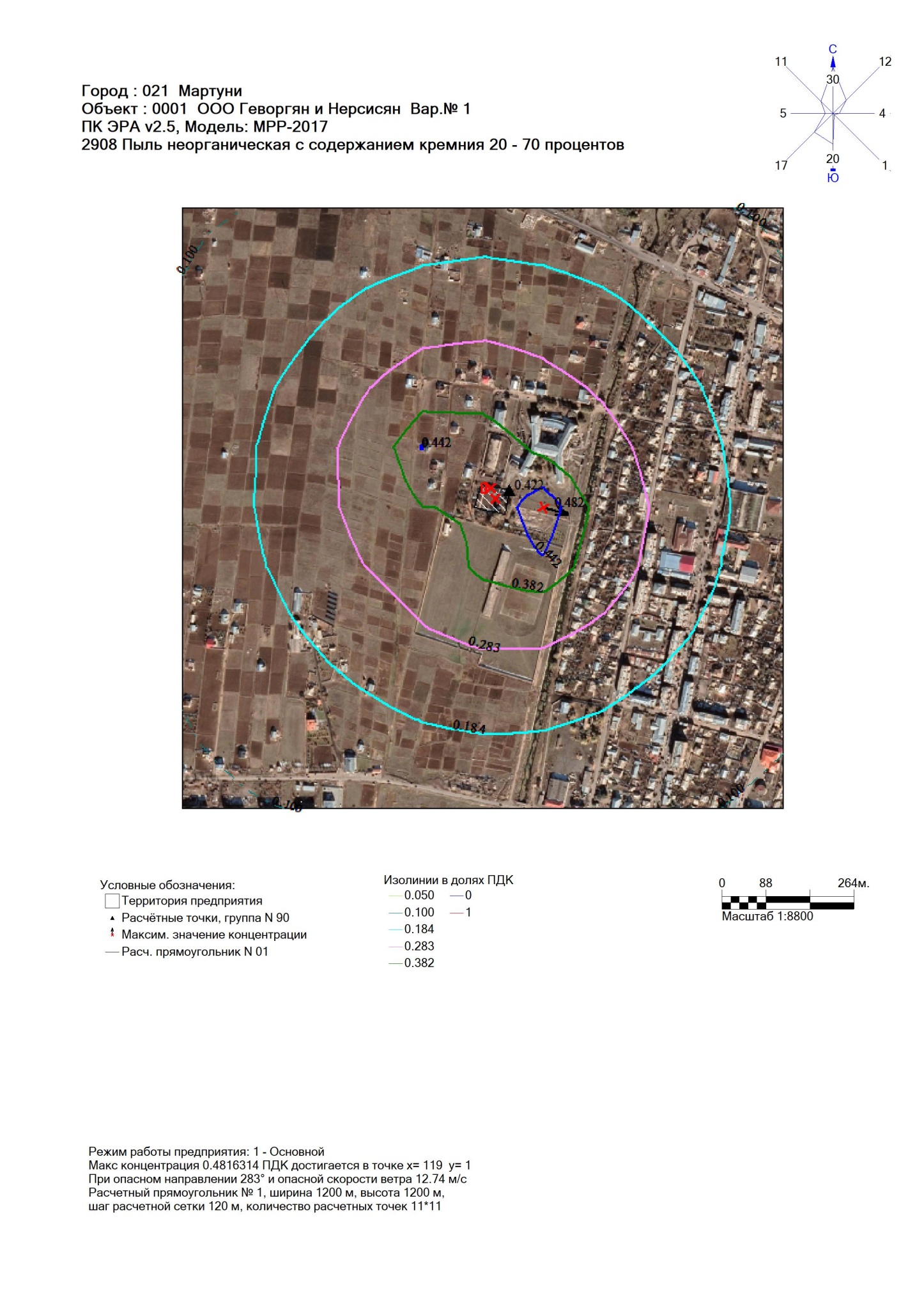 ÜÛáõÃ»ñÇ ³Ýí³ÝáõÙÁՔi ïՇգՓՑ¹ñ³ÙՎiԱ¹ñ³ÙöáßÇ ³Ýûñ·³Ý³Ï³ÝSiO2-20-70%3.514100010140400ÁÝ¹³Ù»ÝÁ²Ýáï³óÇ³3´áí³Ý¹³ÏáõÃÛáõÝ5ÀÝ¹Ñ³Ýáõñ ï»Õ»ÏáõÃÛáõÝÝ»ñ 6úäú-Ç Ñ³ßí³ñÏÁ         8Ò»éÝ³ñÏáõÃÛ³Ý åÉ³Ý-ëË»Ù³Ý         9Î³½Ù³Ï»ñåáõÃÛ³Ý µÝáõÃ³·ÇñÝ áñå»ë ÙÃÝáÉáñïÝ ³ÕïáïáÕ ³ÕµÛáõñ12²ñï³Ý»ïíáÕ ÝÛáõÃ»ñÇ ³Ýí³Ý³ó³ÝÏÁ13êÂ² Ñ³ßí³ñÏÇ Ñ³Ù³ñ ³ÝÑñ³Å»ßï Ý³ËÝ³Ï³Ý ïíÛ³ÉÝ»ñ13êÂ² Ñ³ßí³ñÏÇ Ñ³Ù³ñ ³ÝÑñ³Å»ßï ³ÕïáïáÕ ÝÛáõÃ»ñÇ å³ñ³Ù»ïñ»ñÁ14Ø»ù»Ý³Û³Ï³Ý Ñ³ßí³ñÏÇ µÝáõÃ³·ÇñÁ16ØÃÝáÉáñïáõÙ íÝ³ë³Ï³ñ ÝÛáõÃ»ñÇ ³ñï³Ý»ïáõÙÝ»ñÇ óñÙ³Ý Ñ³ßí³ñÏÇ     ³ñ¹ÛáõÝùÝ»ñÁ 17ØÃÝáÉáñïÝ ³ÕïáïáÕ íÝ³ë³Ï³ñ ÝÛáõÃ»ñÇ ³ñï³Ý»ïáõÙÝ»ñÇ  ÝáñÙ³ïÇíÝ»ñÁ18Î³½Ù³Ï»ñå³Ï³Ý-ï»ËÝÇÏ³Ï³Ý ÙÇçáó³éáõÙÝ»ñ ³Ýµ³ñ»Ýå³ëï  ÏÉÇÙ³Û³Ï³Ý å³ÛÙ³ÝÝ»ñÇ Å³Ù³Ý³Ï19²ñï³Ý»ïáõÙÝ»ñÇ í»ñ³ÑëÏÙ³Ý ¨ êÂ² Ï³ï³ñÙ³Ý Ýå³ï³Ïáí Ý³Ë³ï»ëíáÕ ¨ Çñ³Ï³Ý³óíáÕ ÙÇçáó³éáõÙÝ»ñ19¶ñ³Ï³ÝáõÃÛáõÝ20üáÝÇ,ÏÉÇÙ³Û³Ï³Ý ïíÛ³ÉÝ»ñ ,é»ÉÇ»ýÇ ·áñÍ³ÏÇóÁØ»ù»Ý³Û³Ï³Ý Ñ³ßí³ñÏÝ»ñ21-2324ÜÛáõÃ»ñÇ ³Ýí³ÝáõÙÁՔ³Ý³ÏÁïØÇçÇÝ ûñ³Ï³Ý êÂÎՕՊՕÙÉñ¹..Ù3/ï³ñÇöáßÇ ³Ýûñ·³Ý³Ï³ÝSiO2-20-70%, 3.510.1035.1ÜÛáõÃÇ ³Ýí³ÝáõÙÁêÂÎ³é³í»É³·áõÛÝ ÙÇ³Ýí³·Ù·/Ù3ìï³Ý·³íáñáõÃÛ³Ý¹³ëÁ²ñï³Ý»ïáõÙ-Ý»ñÁï/ï³ñÇöáßÇ ³Ýûñ·³Ý³Ï³ÝSiO2-20-70%, ³Û¹ ÃíáõÙ ó»Ù»ÝïÇ ÷áßÇ0.333.51²ñï³¹ñáõ-ÃÛáõÝ, ³ñï³¹ñ³Ù³ë²ÕïáïáÕ ÝÛáõÃ»ñÇ ³é³ç³óÙ³Ý ³ÕµÛáõñÝ»ñÁ ²ÕïáïáÕ ÝÛáõÃ»ñÇ ³é³ç³óÙ³Ý ³ÕµÛáõñÝ»ñÁ ²ÕïáïáÕ ÝÛáõÃ»ñÇ ³é³ç³óÙ³Ý ³ÕµÛáõñÝ»ñÁ ²ßË³ï³Å³ÙÁ ï³ñáõÙ²ßË³ï³Å³ÙÁ ï³ñáõÙ²ßË³ï³Å³ÙÁ ï³ñáõÙ²ñï³Ý»ïÙ³Ý³ÕµÛáõñÝ»ñÇ³Ýí³ÝáõÙÁ²ñï³Ý»ïÙ³Ý³ÕµÛáõñÝ»ñÇ³Ýí³ÝáõÙÁ²ÕµÛáõÝ»ñÇù³Ý³ÏÁ²ÕµÛáõÝ»ñÇù³Ý³ÏÁ²ÕµÛáõÝ»ñÇù³Ý³ÏÁ²ÕµÛáõñÇÑ³Ù³ñÁ²ÕµÛáõñÇÑ³Ù³ñÁ²ÕµÛáõñÇÑ³Ù³ñÁ²ñï³¹ñáõ-ÃÛáõÝ, ³ñï³¹ñ³Ù³ë²Ýí³ÝáõÙÁø³Ý³ÏÁø³Ý³ÏÁ²ñï³¹ñáõ-ÃÛáõÝ, ³ñï³¹ñ³Ù³ë²Ýí³ÝáõÙÁÜìÐÜìÐÜìÜìÐÐÜìÐÐÜìÐ´³ó å³Ñ»ëïÆÝ»ñï ÝÛáõÃ»ñÇ Ïáõï³ÏáõÙ14500³ÝÏ³½Ù³Ï»ñå11êÇÉáëò»Ù»ÝïÇ ÙÕáõÙ21500ËáÕáí³Ï12´»ïáÝÇ ß³Õ³ËÇ ´»ïáÝ³Ë³éÝÇã11500ËáÕáí³Ï23²ÕµÛáõñÇ Ï³ñ·³ÃÇíÁ²ÕµÛáõñÇ Ï³ñ·³ÃÇíÁ²ÕµÛáõñÇ Ï³ñ·³ÃÇíÁ²ÕµÛáõñÇ µ³ñÓñáõÃÛáõÝÁ, Ù²ÕµÛáõñÇ µ³ñÓñáõÃÛáõÝÁ, Ùîñ³Ù³·ÇÍÁ, Ùîñ³Ù³·ÇÍÁ, Ù¶³½³û¹³ÛÇÝ Ë³éÝáõñ¹Ç å³ñ³Ù»ïñ»ñÁ ³ñï³Ý»ïÙ³Ý ³ÕµÛáõñÇ »ÉùáõÙ¶³½³û¹³ÛÇÝ Ë³éÝáõñ¹Ç å³ñ³Ù»ïñ»ñÁ ³ñï³Ý»ïÙ³Ý ³ÕµÛáõñÇ »ÉùáõÙ¶³½³û¹³ÛÇÝ Ë³éÝáõñ¹Ç å³ñ³Ù»ïñ»ñÁ ³ñï³Ý»ïÙ³Ý ³ÕµÛáõñÇ »ÉùáõÙ¶³½³û¹³ÛÇÝ Ë³éÝáõñ¹Ç å³ñ³Ù»ïñ»ñÁ ³ñï³Ý»ïÙ³Ý ³ÕµÛáõñÇ »ÉùáõÙ¶³½³û¹³ÛÇÝ Ë³éÝáõñ¹Ç å³ñ³Ù»ïñ»ñÁ ³ñï³Ý»ïÙ³Ý ³ÕµÛáõñÇ »ÉùáõÙ¶³½³û¹³ÛÇÝ Ë³éÝáõñ¹Ç å³ñ³Ù»ïñ»ñÁ ³ñï³Ý»ïÙ³Ý ³ÕµÛáõñÇ »ÉùáõÙ³ñ³·áõÃÛáõÝÁ Ù/íñÏ³ñ³·áõÃÛáõÝÁ Ù/íñÏÍ³í³ÉÁÙ3/íñÏÍ³í³ÉÁÙ3/íñÏç»ñÙ³ëïÇ×³ÝÁç»ñÙ³ëïÇ×³ÝÁÜìÐÜìÜìÐÜìÐÜìÐÜìÐÜìÐ111213131415161718192021133	10326520210100.2150.47122036.576.571.2302023.7620²ÕµÛáõñÇ Ï³ñ·³ÃÇíÁ²ÕµÛáõñÇ Ï³ñ·³ÃÇíÁÎááñ¹ÇÝ³ïÝ»ñÁ ù³ñï»½áõÙ, ÙÎááñ¹ÇÝ³ïÝ»ñÁ ù³ñï»½áõÙ, ÙÎááñ¹ÇÝ³ïÝ»ñÁ ù³ñï»½áõÙ, ÙÎááñ¹ÇÝ³ïÝ»ñÁ ù³ñï»½áõÙ, Ù¶³½»ñÁ Ù³ùñáÕ ë³ñù»ñÇ ³Ýí³ÝáõÙÁ¶³½»ñÁ Ù³ùñáÕ ë³ñù»ñÇ ³Ýí³ÝáõÙÁØ³ùñíáÕ ÝÛáõÃ»ñÁØ³ùñíáÕ ÝÛáõÃ»ñÁØ³ùñÙ³Ý ÙÇçÇÝ ß³Ñ³·áñÍÙ³Ý ³ëïÇ×³ÝÁØ³ùñÙ³Ý ÙÇçÇÝ ß³Ñ³·áñÍÙ³Ý ³ëïÇ×³ÝÁÏ»ï³ÛÇÝ ³ÕµÛáõñÇ, ³ÕµÛáõñ. ËÙµÇ Ï»ÝïñáÝÇ, ·Í³ÛÇÝ ³Õµ. 1-ÇÝ Í³ÛñÇ Ï»ï³ÛÇÝ ³ÕµÛáõñÇ, ³ÕµÛáõñ. ËÙµÇ Ï»ÝïñáÝÇ, ·Í³ÛÇÝ ³Õµ. 1-ÇÝ Í³ÛñÇ ·Í³ÛÇÝ ³ÕµÛáõñÇ 2 –ñ¹ Í³ÛñÇ ·Í³ÛÇÝ ³ÕµÛáõñÇ 2 –ñ¹ Í³ÛñÇ ²å³Ñáíí³ÍáõÃ Û³Ý·áñÍ³ÏÇóÁ %²å³Ñáíí³ÍáõÃ Û³Ý·áñÍ³ÏÇóÁ %Ø³ùñÙ³Ý ³é³í»É³·áõÛÝ ã³÷Á, %Ø³ùñÙ³Ý ³é³í»É³·áõÛÝ ã³÷Á, %ÜìÐX1Y1X2Y2ÜìÐÜìÐÜìÐ111223242526272829303132101510202182031015²ÕµÛáõñÇ Ï³ñ·³ÃÇíÁ²ÕµÛáõñÇ Ï³ñ·³ÃÇíÁÜÛáõÃÇ ³Ýí³ÝáõÙÁ²ÕïáïáÕ ÝÛáõÃ»ñÇ ³ñï³Ý»ïáõÙÝ»ñÁ²ÕïáïáÕ ÝÛáõÃ»ñÇ ³ñï³Ý»ïáõÙÝ»ñÁ²ÕïáïáÕ ÝÛáõÃ»ñÇ ³ñï³Ý»ïáõÙÝ»ñÁ²ÕïáïáÕ ÝÛáõÃ»ñÇ ³ñï³Ý»ïáõÙÝ»ñÁ²ÕïáïáÕ ÝÛáõÃ»ñÇ ³ñï³Ý»ïáõÙÝ»ñÁ²ÕïáïáÕ ÝÛáõÃ»ñÇ ³ñï³Ý»ïáõÙÝ»ñÁ²Â² Ñ³Ý»Éáõ ï³ñÇÝ²ÕµÛáõñÇ Ï³ñ·³ÃÇíÁ²ÕµÛáõñÇ Ï³ñ·³ÃÇíÁÜÛáõÃÇ ³Ýí³ÝáõÙÁÜìÜìÜìÐ (êÂ²)Ð (êÂ²)Ð (êÂ²)²Â² Ñ³Ý»Éáõ ï³ñÇÝՆՎՀ·/íÙ·/Ù3ï/ï³ñÇ·/íÙ·/Ù3ï/ï³ñÇ²Â² Ñ³Ý»Éáõ ï³ñÇÝ111233343536373839401²Ýûñ·³Ý. ÷áßÇ(SiO2 -20-70%)0.100.33	1.620.100.22	1.6220212²Ýûñ·³Ý. ÷áßÇ(SiO2 -20-70%) /ò»Ù»ÝïÇ ÷áßÇ/0.051060.270.051060.2720213²Ýûñ·³Ý. ÷áßÇ(SiO2 -20-70%)³Û¹ ÃíáõÙò»Ù»ÝïÇ ÷áßÇ0.3	   0.112.64.21.620.540.30	0.112.64.21.620.542021	´ÝáõÃ³·ñ»ñÇ ³Ýí³ÝáõÙÁÙ»ÍáõÃÛáõÝÁØÃÝáÉáñïÇ ëïñ³ïÇýÇÏ³óÇ³ÛÇó Ï³Ëí³Í ·áñÍ³ÏÇóÁ200î»Õ³ÝùÇ é»ÉÛýÇ ·áñÍ³ÏÇóÁ1.30î³ñí³ ³Ù»Ý³ï³ù ³Ùëí³ ÙÇçÇÝ ³é³í»É³·áõÛÝ ç»ñÙ³ëïÇ×³ÝÁ18.9Միջինտարեկան<<քամիներիվարդը>> %-ովÐÛáõëÇë22ÐÛáõëÇë-³ñ¨»Éù10²ñ¨»Éù17Ð³ñ³í-³ñ¨»Éù8Ð³ñ³í9Ð³ñ³í-³ñ¨Ùáõïù10²ñ¨Ùáõïù16ÐÛáõëÇë-³ñ¨Ùáõïù9ø³Ùáõ µ³½Ù³ÙÛ³ ÙÇçÇÝ ³ñ³·áõÃÛáõÝÁ(/Ù/í), áñÁ ÑÝ³ñ³íáñ ¿ 20 ï³ñÇÝ Ù»Ï ³Ý·³Ù(5% ³å³Ñáíí³ÍáõÃÛ³Ùµ)3.0ø³Ùáõ µ³½Ù³ÙÛ³ ÙÇçÇÝ ³é³í»É³·áõÛÝ ³ñ³·áõÃÛáõÝÁ(/Ù/í), áñÁ ÑÝ³ñ³íáñ ¿ 20 ï³ñÇÝ Ù»Ï ³Ý·³Ù(5% ³å³Ñáíí³ÍáõÃÛ³Ùµ)24ÜÛáõÃÇ ³Ýí³ÝáõÙÁÜÛáõÃÇ ³Ýí³ÝáõÙÁ²é³í»É³·áõÛÝ·»ïÝ³Ù»ñÓ ÏáÝó»Ýïñ³óÇ³Ý ³é³Ýó ýáÝÇµÝ³Ï»ÉÇ ·áïáõÙ²é³í»É³·áõÛÝ·»ïÝ³Ù»ñÓ ÏáÝó»Ýïñ³óÇ³Ý ³é³Ýó ýáÝÇµÝ³Ï»ÉÇ ·áïáõÙ²é³í»É³·áõÛÝ·»ïÝ³Ù»ñÓ ÏáÝó»Ýïñ³óÇ³Ý ³é³Ýó ýáÝÇµÝ³Ï»ÉÇ ·áïáõÙ²é³í»É³·áõÛÝ·»ïÝ³Ù»ñÓ ÏáÝó»Ýïñ³óÇ³Ý ³é³Ýó ýáÝÇµÝ³Ï»ÉÇ ·áïáõÙêä¶100Ùêä¶100Ù11222233²Ýûñ·³Ý³Ï³Ý ÷áßÇ(SiO2 -20-70%)²Ýûñ·³Ý³Ï³Ý ÷áßÇ(SiO2 -20-70%)0.48163êÂÎ0.14449Ù·/Ù30.48163êÂÎ0.14449Ù·/Ù30.48163êÂÎ0.14449Ù·/Ù30.48163êÂÎ0.14449Ù·/Ù30.42238êÂÎ0.12671Ù·/Ù30.42238êÂÎ0.12671Ù·/Ù3NNը/կՄիջոցառմանանվանումըևաղտոտմանաղբյուրիհամարըԻրականացմանժամկետըՎնասակարնյութի (նյութեր) արտանետումըմինչևմիջոցառումըՎնասակարնյութի (նյութեր) արտանետումըմինչևմիջոցառումըՎնասակարնյութի (նյութեր) արտանետումըմիջոցառումնիրականացնելուցհետոՎնասակարնյութի (նյութեր) արտանետումըմիջոցառումնիրականացնելուցհետոգ/վրկտ/տարիգ/վրկտ/տարիԱղտոտող նյութը Ընդհանուր արտանետումըԸնդհանուր արտանետումըԱղտոտող նյութըԸնդհանուր արտանետումը                                                        Ընդհանուր արտանետումը                                                        գ/ վտ/տարիգ / վտ/ տարի²Ýûñ·³Ý³Ï³Ý ÷áßÇ (SiO2 -20-70%)0.453.51﻿ՀՀ ԲՆԱԿԱՎԱՅՐԵՐԻ ՄԹՆՈԼՈՐՏԱՅԻՆ ՕԴՆ
ԱՂՏՈՏՈՂ ՆՅՈՒԹԵՐԻ ՖՈՆԱՅԻՆ ԿՈՆՑԵՆՏՐԱՑԻԱՆԵՐ ﻿Մթնոլորտն աղտոտող որոշ նյութերի ֆոնային կոնցենտրացիաները` 
հաշվարկված ըստ բնակավայրերի ազգաբնակչության         ՀՀ բնակավայրերի (բացառությամբ Երևան, Վանաձոր, Արարատ և Հրազդան քաղաքների) մթնոլորտային        օդն աղտոտող նյութերի ֆոնային կոնցենտրացիաները որոշվում են ըստ հետևյալ աղյուսակի`      ելնելով տվյալ բնակավայրի ազգաբնակչության քանակից:﻿ՀՀ բնակավայրերի ազգաբնակչության քանակը ընդունված է համարել Հայաստանի հանրապետության ազգային վիճակագրական ծառայության «Հայաստանի հանրապետության մշտական բնակչության թվաքանակը 2010 թվականի հոկտեմբերի 1-ի դրությամբ» վիճակագրական տեղեկագրում բերված տվյալները